1Informe de Procedimientos
Convenidos para el Cotejo de
Datos 2019 y 2020Señores de la Comisión Nacional para la Implementación de la Iniciativa para la Transparencia de las Industrias Extractivas Av. Tiradentes No. 53 esquina Heriberto Pieter, Edificio B., Ensanche Naco, Santo Domingo, Distrito NacionalEstimados señores:Deloitte RD, SRL, ha preparado este Informe de Cotejo de Datos de la Iniciativa para la Transparencia de las Industrias Extractivas de República Dominicana (EITI RD) para los años 2019 y 2020. Este informe presenta la información de cotejo de datos que se requiere como parte del Requisito 4.9 b.iii del Estándar para la Iniciativa por la Transparencia de las Industrias Extractivas (Estándar EITI), que constituye el conjunto de directrices que los países implementadores que participan en el EITI deben cumplir.Este trabajo se realiza, de acuerdo con las Normas Internacionales de Servicios Relacionados No.4440 de Trabajos para realizar Procedimientos Convenidos relativos a Información Financiera. El objetivo de nuestros procedimientos no fue el de revelar errores, irregularidades o actos ilegales, incluyendo fraudes o desfalcos que puedan existir.Los procedimientos realizados se detallan líneas abajo y, los resultados obtenidos se detallan en los anexos del 2 al 6. Estos procedimientos se han basado en información y representaciones proporcionadas por la Comisión Nacional EITI RD, las empresas extractivas y las entidades del gobierno en el alcance que participaron del cotejo. Por consiguiente, la integridad y exactitud de la información suministrada y las representaciones hechas es responsabilidad exclusiva de ellos. El desarrollo de nuestro trabajo se encuentra limitado por restricciones de tiempo y alcance, tal como se definió en nuestra propuesta y en la etapa de negociación. Por esta razón, hacemos claridad en que procedimientos más detallados podrían revelar asuntos no contemplados en la ejecución de este compromiso.A continuación, se detallan los procedimientos acordados:Debido a que los procedimientos realizados no constituyen una auditoría ni una revisión, realizadas de acuerdo con Normas Internacionales de Auditoría o Normas Internacionales de Trabajos de Revisión, no expresamos alguna seguridad sobre la información divulgada por las entidades y empresas informantes.Si hubiéramos realizado procedimientos adicionales o hubiéramos realizado una auditoría o revisión de los saldos expuestos en este informe, de acuerdo con Normas Internacionales de Auditoría o Normas Internacionales de Trabajos de Revisión, pudieran haber surgido otros asuntos que podrían haber llamado nuestra atención, y que no habrían sido informados a ustedes.Este informe de cotejo de datos  se ha preparado como parte del proceso de presentación del Cuarto Informe EITI-RD 2019 y 2020, el cual está destinado a aportar transparencia adicional a la industria extractiva en República Dominicana. Este informe tiene como objetivo proporcionar información que sea fácilmente accesible al público. La información contenida en este informe puede utilizarse para comprender los pagos realizados por las empresas extractivas que se presentan en el Informe y pagos recibidos por las entidades gubernamentales de República Dominicana, que se refieren a las industrias extractivas incluidas en el cotejo.Este informe de Procedimientos Convenidos relativos a Información Financiera es únicamente para información de la Comisión Nacional EITI RD, las empresas extractivas y las entidades del gobierno en el alcance que participaron del cotejo. Esta restricción no pretende limitar el uso de este informe, por tratarse de un asunto de interés público.Atentamente,Deloitte RD, SRL2Antecedentes2.1 	Sobre las Actividades Entorno a la Iniciativa EITI-RD 

Para la definición del alcance del Cuarto Informe EITI-RD, la CNEITI-RD tomó como base la metodología de trabajo presentada por Deloitte en fecha 21 de diciembre de 2021, y el 4to “Estudio del Alcance y Materialidad EITI-RD 2019 y 2020”, las Recomendaciones de Deloitte emanadas del primer, segundo y tercer Informe de Cotejo EITI-RD, y las observaciones recibidas del Secretariado Internacional del EITI para incluir mejoras a los posteriores informes EITI a emitirse, si aplicara. Para mayor información ver https://eitird.mem.gob.do/category/documentos.Las actividades de la CNEITI-RD se enfocaron en:Coordinar las actividades con las entidades gubernamentales para realizar el 4to. Estudio de Alcance y Materialidad 2019 y 2020.Coordinar las actividades con las empresas mineras y las entidades gubernamentales para ampliar las informaciones basados en el requerimiento del Estándar EITI.Acercamiento con las entidades gubernamentales para uniformizar la información utilizada en el informe EITI.En ocasión de la elaboración del 4to. Informe EITI-RD 2019 y 2020, la CNEITI-RD celebró encuentros donde se definieron y aprobaron acciones específicas para establecer el alcance del mismo. Ver acta de la sesión virtual No. 001-2020.A la fecha de este informe recibimos un extracto del borrador del acta de la reunión virtual celebrada por la CNEITI-RD, No. 08-2021a ,, pendiente de firma por los comisionados. El informe contextual se aprobará de manera conjunta con este informe de cotejo.a En el Acta de Reunión No. 50, la CNEITI-RD aprobó el uso de los Extractos de Actas de Sesión para certificar o avalar decisiones o resoluciones tomadas en sesiones, las cuales debían estar firmadas por la Secretaria Ejecutiva de EITIRD, en su condición de depositaria de los archivos de la Comisión Nacional y refrendadas por la firma del Líder de la Iniciativa EITIRD y Ministro de Energía y Minas.Ver informe de validación País 2019  en- https://eiti.org/document/dominican-republic-validation-2019 y ver las decisiones del consejo del EITI en https://eiti.org/board-decision/2020-092.2	Sobre el Sector Extractivo en la República DominicanaTal como se menciona en el 4to informe de Alcance y Materialidad, el grupo de multipartícipe estableció que el sector extractivo en la República Dominicana está compuesto principalmente por las actividades económicas que desarrollan el sector minero y de hidrocarburos. Estos dos sectores a su vez se subdividen como se muestra en la siguiente gráfica2: Cuadro 1: Modelo de Clasificación de la Industria Extractiva Dominicana 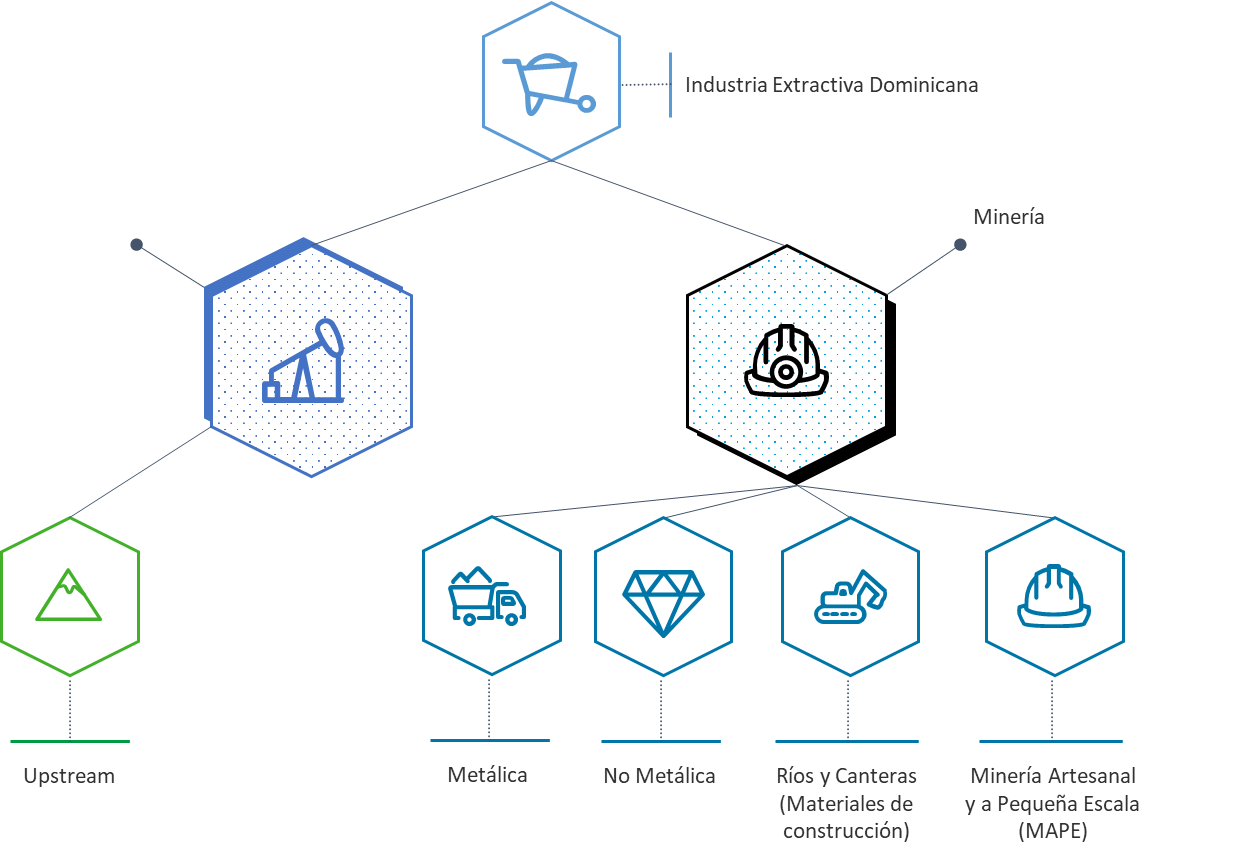 Sector Hidrocarburo:En República Dominicana, el sector de hidrocarburos realizó el 27 de noviembre de 2019, la primera adjudicación para la exploración y explotación de petróleo y gas. A la fecha de este informe las actividades en el sector se encuentran en fase de exploración. Sector Minería: El sector minero consta de operaciones de exploración y explotación de minería metálica y no metálica. Sub-Sector Minería Metálica y No Metálica: El sub-sector metálico y no metálico están regidos por la Ley Minera No. 146-71 y son gestionados por el Ministerio de Energía y Minas (MEM) con el apoyo de sus entidades adscritas. Según la Ley Minera 146-71, se otorgan derechos de exploración y explotación a través de concesiones y/o contratos. Las concesiones están registradas en los sistemas (no informáticos estandarizados) de la DGM. El MEM también lleva registros (no informáticos estandarizados) de las concesiones y los contratos.2 Fuente “3er. Estudio de Alcance y Materialidad EITI-RD” Disponible en línea en: https://eitird.mem.gob.do/estudio-de-alcance-y-materialidad-3er-informe-eiti-rd/.Sub-Sector Minería Artesanal: El sub-sector de la Minería Artesanal y a Pequeña Escala (MAPE) se menciona por su existencia, sin embargo, hasta el 25 de octubre de 2019, cuando se emitió el Decreto No. 370-19 para regular, fiscalizar, controlar y desarrollar la extracción de ámbar y larimar de forma artesanal en el territorio dominicano, la MAPE no estaba regida por un marco legal específico y a la fecha la Comisión no ha realizado un acercamiento a dicho sub-sector y por ende no se desarrolla en profundidad en este estudio. Sub-Sector Canteras: El subsector canteras o materiales de construcción está regido por la Ley No. 123-71 y es gestionado por el Ministerio de Medioambiente y Recursos Naturales (Medioambiente). De acuerdo al 3er informe de alcance y materialidad la SE-EITI RD logró el acercamiento con dicha institución para la obtención de una primera versión de los datos disponibles y la realización de una reunión para presentar el estándar EITI y la iniciativa de transparencia¹. No hubo cambios al respecto para el este 4to informe.El cuadro siguiente muestra la clasificación del sector minero en la República Dominicana, el marco legal que lo rige, la entidad gubernamental responsable y el registro de derechos2, para mayor detalle favor refiérase al “4to. Estudio de Alcance y Materialidad”:Cuadro 2: Clasificación del Sector Minero y Sub-sectores 	MEMM MEMEM¹ Mediante carta de fecha 24 de abril de 2019, obtuvimos comunicación No. 001749, del Ministerio de Medioambiente donde se responde a consultas del MEM y comunicación No. DRI-070-18 de fecha 8 de febrero de 2018, sobre la Iniciativa a la Transparencia de Industrias Extractivas EITI realizada por el MEM.2 Fuente “3er. Estudio de Alcance y Materialidad EITI-RD” Disponible en línea en: https://eitird.mem.gob.do/estudio-de-alcance-y-materialidad-3er-informe-eiti-rd/2.3	Sobre las Entidades Gubernamentales RecaudadorasLa CN EITI RD3 identificó las siguientes entidades gubernamentales de la República Dominicana, como las encargadas del recaudo de todos los ingresos por concepto de impuestos, tasas, contribuciones y cualquier otro ingreso percibido de las empresas extractivas:Dirección General de Impuestos Internos (DGII): La DGII, es la principal entidad recaudadora de impuestos adjunta al Ministerio de Hacienda. Esta recauda los impuestos de las empresas mineras según sus regímenes fiscales y/o económicos aplicables a los contratos y/o concesiones.  Dirección General de Minería (DGM): La DGM recauda tasas por la prestación de servicios a los titulares de licencias y/o personas físicas o jurídicas que aún no cuentan con una licencia pero que generalmente realizan actividades prospectivas. Adicionalmente, como gestor del contrato con la empresa DOVEMCO, se identificó que la DGM es el responsable de recaudar, cuando dé a lugar, el pago que realiza la empresa por regalía a la bauxita. Ministerio de Energía y Minas (MEM): El MEM recauda tasa por concepto de prestación de servicios a las empresas extractivas.Ministerio de Medio Ambiente y Recursos Naturales: Este ministerio recauda una tasa por concepto de Tarifa Ambiental por Uso Único, y Autorizaciones Ambientales a las empresas extractivas.Dirección General de Aduanas (DGA): La DGA es la encargada de recaudar la tasa por concepto de Regalía a la Exportación establecido en la Ley de Minería en el artículo 119.Tesorería Nacional (TN): La TN era la encargada  de recaudar la tasa por concepto de Carga Normal, Carga Suplementaria y 1% del Impuesto sobre la Renta establecido en el Contrato Básico del año 1965 y el Convenio Suplementario del año 1969, suscritos con Falconbridge Dominicana, S.A. Es importante resaltar que el Ministerio de Hacienda, a través de la Comunicación MH-2018-034651 del día 25 de octubre de 2018, designa a la Dirección General de Impuestos Internos (DGII) como responsable del Estado para recibir los pagos de los tributos establecidos en el Contrato con el Estado Dominicano y Falconbridge Dominicana, a partir de la fecha de la comunicación.Corporación Dominicana de Empresas Estatales (CORDE): Ente gubernamental que mantiene las acciones del Estado Dominicano en Falconbridge Dominicana, S.A.Ayuntamientos (ingresos sub-nacionales): Los Ayuntamientos son entidades que por mandato de ley deben percibir ingresos de Cormidom y otras empresas mineras (no metálicas) excluidas del informe EITI y aquellas indicadas en la Ley No. 91-05, que crea El Consejo Provincial para la Administración de los Fondos Mineros de Sánchez Ramírez (FOMISAR). El Secretariado EITI–RD y la Comisión Nacional, ha llevado a cabo acercamiento con los mismos, con el objetivo de construir capacidades y confianza a través de la difusión de la iniciativa y obtener la información respecto a los montos recaudados por ellos, estas acciones han sido infructuosas. Estas entidades no están incluidas en  el alcance del informe de cotejo por lo mencionado anteriormente. Para más información refiérase al informe contextual. 3 Fuente: Acta de la CN EITI RD nos. 19 y 20-2019 https://eitird.mem.gob.do/actas-de-reuniones-de-la-comision-nacional/La CNEITI-RD, decidió, mediante Acta No. 08-2021, el cotejo de los flujos de ingresos a realizar para el 4to. Informe EITI-RD 2019 y 2020, como se detalla a continuación: Cuadro 3: Flujos de Ingresos definidos para el cotejo por CNEITI-RDEn el siguiente cuadro se muestra una explicación de la naturaleza de cada uno de estos flujos de ingresos.Cuadro 4: Descripción Naturaleza Flujos Ingresos por Entidad Gubernamental Recaudadora2.4 	MaterialidadComo lo establece el Estándar EITI, en su requisito 4.1, la CNEITI-RD, identificó los flujos de ingresos significativos y que deben divulgarse en el informe. La CNEITI-RD mediante el Acta No.08-20214 aprobó establecer para el Cuarto Informe EITI- RD 2019 – 2020, una materialidad de por lo menos 92% de los flujos de ingresos que aportan las empresas extractivas en la República Dominicana. Debido a que los flujos de ingresos generados por las empresas mineras no metálicas fueron considerados por CNEITI-RD como no significativos, sólo se invitaron a participar en el cotejo de datos 2019-2020, las empresas extractivas mineras metálicas consideradas materiales.Deloitte, realizó los procedimientos que se detallan a continuación en relación a la materialidad determinada por la CNEITI-RD:Solicitar y obtener de la CNEITI-RD los rubros incluidos en la determinación de la materialidad.Solicitar y obtener de la CNEITI-RD el listado de las empresas mineras a incluirse en el Cuarto Informe de Cotejo EITI-RD 2019-2020.Corroborar la metodología utilizada para determinar la materialidad y la base para presentar las informaciones.Compilar los rubros de ingresos de las entidades del Gobierno aprobadas por la CNEITI- RD para este 4to informe, e incluidos en la determinación de la materialidad.Calcular el porcentaje de cobertura del total de los rubros de ingresos en alcance del Cuarto Informe de Cotejo EITI-RD 2019-2020, en relación a los recaudos del Gobierno.A efectos de evaluar los datos utilizados por la CNEITI-RD, para determinar cuáles flujos de ingresos generados por las entidades extractivas no son significativos para ser incluidos como parte del Cuarto Informe de Cotejo EITI-RD 2019-2020, se realizaron los procedimientos que se detallan a continuación:Solicitar a DGII, que remita directamente a la DGA  el listado depurado de las concesiones proporcionado por la Dirección General de Minería (DGM) correspondiente a las concesiones mineras tanto de exploración como de explotación, vigentes durante el período terminado al 31 de diciembre de 2019 y 2020, (incluyendo aquellas concesiones que estuvieron vigentes en algún momento del año, pero declaradas caducas durante el mismo) conteniendo el Registro Nacional de Contribuyentes (RNC) y/o número de cédula de identidad, según corresponda.Obtener de la DGII y documentar el detalle de la metodología utilizada para la depuración del listado, mencionado anteriormente.4 Actas de la CNEITI-RD https://eitird.mem.gob.do/actas-de-reuniones-de-la-comision-nacional/De los RNC y cédulas obtenidas en el listado depurado enviado por DGII, las entidades gubernamentales recaudadoras deben informar el saldo de todos los flujos de ingresos recaudados y en base a flujo de caja, por cada período solicitado (2019 y 2020), separando qué monto corresponde a entidades mineras metálicas y, no metálicas por cada año, incluyendo los pagos recibidos por concepto de compensaciones, notas de crédito u otro similar que se hayan originado en pagos de otros impuestos, diferentes a los flujos incluidos en la materialidad.De ese total, las entidades gubernamentales recaudadoras deben indicar el monto de forma individual por RNC o cédula que hayan hecho pagos en los años 2019 y 2020, por separado, sin identificar la entidad, pero numerándolos para saber individualmente los montos representados por cada una de éstas y validar que no superan individualmente el 1% del monto total recaudado, tal como ha aprobado la comisión.Deloitte remitió por correo electrónico, las solicitudes de confirmación de flujos para cotejo en fecha 03, 04, 06, 11 y 12 de enero de 2022. Deloitte solicitó a la DGII realizar los procedimientos siguientes sobre estas informaciones, con oportunidad al 31 de diciembre de 2019 y 2020:Resultado de los procedimientos:En fecha 25 de enero de 2022, recibimos directamente de la DGII, el 3 de enero de 2022 de la  DGA, el 1º de febrero del 2022 de la DGM y el 28 de enero de 2022 del MEM, los flujos totales del año 2019 y 2020, y comparamos con los importes reportados por la Comisión utilizados para determinar la materialidad, sin diferencias que reportar.La DGII confirmó que del total de 119 y 106 concesiones mineras, contratos especiales y reservas fiscales reportadas por DGM al 31 de diciembre de 2019 y 2020, 111 y 100, respectivamente, corresponden a empresas y/o personas físicas que figuran inscritos como contribuyentes de la DGII. Esta información fue remitida por la Encargada Sección de Minería de la Oficina de Grandes Contribuyentes de la DGII.La DGII confirmó a Deloitte que de los 111 y 100 contribuyentes al 31 de diciembre de 2019 y 2020, respectivamente, en ambos años, 22 y 19 corresponden a personas físicas, respectivamente, mientras que 89 y 81, a empresas o personas jurídicas, respectivamente. Sin embargo, estas empresas y/o personas físicas se encuentran listadas en el sistema de registro de la DGII, en diversas actividades económicas de acuerdo al siguiente detalle:  Cuadro 5: Actividad Económica de Contribuyentes de Concesiones de Explotación–DGMFuente: datos generados por la Gerencia de Grandes Contribuyentes de la DGIIEl cuadro anterior muestra que, de 111 y 100 contribuyentes respectivamente, 77 y 69 contribuyentes corresponden a empresas con concesiones de explotación cuya actividad económica principal, de acuerdo al sistema de registro de la DGII, es distinta a la explotación de minas y canteras. Este tipo de empresas son catalogadas por la DGII como empresas de operaciones integradas: que son aquellas empresas que mantienen una concesión de explotación de mineral, sin embargo, realizan otras actividades económicas /comerciales utilizando el mismo RNC. Al igual que en el informe anterior, la DGII nos indicó que el sistema de información que mantiene no le permita segregar los recaudos por segmentos de negocios o actividades económicas diferenciadas. Esta situación no permite obtener el monto específico de los recaudos asociados a las actividades de explotación realizadas por las entidades con operaciones integradas. La DGII también informó a Deloitte que, al 31 de diciembre de 2019 y 2020, dentro de la actividad económica de comercio y manufactura, se incluyen 11 contribuyentes que operan en el sector cementero. La DGII también aclaró que, dentro de la Categoría de Intermediación Financiera, Seguros y Otras, se incluye 1 empresa extractiva.Por lo tanto, de los 34 y 31 contribuyentes restantes (35 y 33 de Explotación de Minas y Canteras y 1 de la Categoría de Intermediación Financiera, Seguros y Otras), al 31 de diciembre de 2019 y 2020, respectivamente, existen 10 contribuyentes que son empresas con operaciones integradas, las cuales fueron excluidas; quedando finalmente 28 y 26 contribuyentes, de los cuales la DGII confirmó que recibió recaudos solamente de 26 y 22 contribuyentes al 31 de diciembre de 2019 y 2020, respectivamente.El siguiente cuadro muestra un resumen de las entidades recaudadoras y su comparación con la materialidad aprobada por la CNEITI-RDCuadro 6: Recaudación total por Entidad Gubernamental del Listado Depurado de DGII (Sin ITBIS)* 	Corresponden a saldos confirmados por la Entidad Gubernamental a Deloitte, a partir del reporte depurado de la DGII.** 	Corresponden a saldos obtenidos del informe de alcance y materialidad 2020 y 2019. La CNEITI-RD, en el Acta No.08-20214, estableció que los flujos de ingresos generados por las entidades extractivas a incluirse en la determinación de la materialidad del Cuarto Informe EITI-RD 2019 y 2020, serían aquellos que superen el 1% del total de los flujos de ingresos recaudados por las entidades gubernamentales de las empresas mineras metálicas durante el 2019 y 2020. Los montos que no superen este 1% se consideran no significativos.La siguiente tabla muestra el detalle por entidad recaudadora de los flujos de ingresos no considerados para fines de cotejo de datos:Cuadro 7: Flujos de ingresos no considerados para fines de cotejo de datosDe acuerdo con el cuadro anterior, el monto recaudado de los flujos no incluidos en el cotejo de datos de este informe al 31 de diciembre de 2019 y 2020, reportado por las entidades gubernamentales mencionadas anteriormente no supera el 1% del total recaudado.Como consecuencia, la Comisión consideró adecuada la exclusión de los flujos, empresas y entidades no cotejadas.Materialidad obtenida del Cotejo de Datos 2019 y 2020El recálculo de la materialidad determinada y su comparación con los flujos cotejados es como se muestra a continuación:Se tomó en cuenta la totalidad de los flujos de ingresos reportados por las Entidades gubernamentales, como parte del proceso de recolección de datos para el 4to. Informe de Cotejo EITI RD 2019 y 2020.Cuadro 8: Recalculo de la materialidad y su comparación con los flujos cotejadosConsiderando la necesidad del levantamiento del velo fiscal para la divulgación de los pagos realizados por el contribuyente, las entidades gubernamentales reportaron los montos individuales sin identificar nombre.5 Actas de la CNEITI-RD https://eitird.mem.gob.do/actas-de-reuniones-de-la-comision-nacional/3Recolección y Cotejo de Datos 3.1 	Alcance del Cotejo de DatosEl Estándar EITI en el Requisito No.1.5, establece que la CNEITI-RD, es responsable de determinar el alcance del informe EITI en República Dominicana, por lo cual, la CNEITI-RD tomó información de diversas fuentes antes de consensuar el alcance del 4º  Informe EITI-RD.Durante el proceso de establecer el alcance, la CNEITI-RD identificó diferentes flujos de ingresos recaudados por las entidades gubernamentales de las empresas extractivas, tanto mineras metálicas y no metálicas. Luego, la CNEITI-RD decidió cuales flujos de ingresos estarían en el alcance para el cotejo de datos en el Informe EITI-RD 2019 y 2020 (ver cuadro 3 “Flujos de ingresos definidos para el cotejo por la CNEITI-RD”). La CNEITI-RD consideró diferentes factores al evaluar los flujos de ingresos, entre los cuales se incluyen la materialidad de cada tipo de ingreso y la complejidad relativa a la obtención y forma de reporte de los datos por parte de las empresas. Para más información ver acta 08-2021 del 3 de diciembre de 2021, donde la comisión determinó los flujos y la materialidad utilizada para este informe. Entidades del Gobierno Consideradas para el Cotejo de Datos – En el cuadro 7 “Entidades del Gobierno y flujos de ingresos considerados en el informe” se presenta una lista de las entidades del Gobierno y los flujos de ingresos seleccionados por la CNEITI-RD, incluidos en el alcance del cotejo de datos. Para información adicional sobre estos flujos de ingresos, puede ver la Sección 2.3 “Información General sobre Entidades Gubernamentales Recaudadoras".Flujos de Ingresos Considerados para el Cotejo de Datos – La CNEITI-RD, identificó los flujos de ingresos que conforman la carga impositiva de la industria minera metálica y no metálica en la República Dominicana y en base al nivel cuantitativo y la disponibilidad de información de éstos, determinó cuáles flujos de ingresos iba a incluir en el 4º  Informe EITI-RD. La Sección 2.4 “Determinación de la Materialidad” detalla los criterios utilizados por la CNEITI-RD, para establecer la Materialidad de los flujos de ingresos a incluirse en el 4to. Informe EITI-RD 2019 y 2020. El siguiente cuadro muestra los flujos bajo alcance del cotejo:Cuadro 9: Entidades del Gobierno y Flujos de Ingresos considerados en el informe y que empresa debe pagarlo¹ El Ministerio de Hacienda, a través de la Comunicación MH-2018-034651, del día 25 de octubre 2018, designa a la Dirección General de Impuestos Internos (DGII) como responsable del Estado para recibir los pagos de los tributos establecido en el Contrato con el Estado Dominicano, a partir de la fecha de la comunicación.Empresas Consideradas para el Cotejo de Datos – Basados en la materialidad definida por la CNEITI-RD para el cotejo de datos y conforme a, la decisión tomada en la sesión virtual de fecha 3 de diciembre de 2021, documentada en el Acta No.08-2021, se incluyen las siguientes empresas extractivas; 1) Pueblo Viejo (Barrick), 2) Falcondo, 3) Dovemco y 4) Cormidom.Cuadro 10: Empresas en el alcance del informeLas empresas extractivas operan en República Dominicana amparando sus derechos mineros en contratos especiales (refrendados en el Congreso Nacional) y mediante concesiones de la Ley Minera de la República Dominicana No. 146-71. Ver mayor detalle en https://eitird.mem.gob.do/transparencia/otorgamiento-de-derechos.3.2	Proceso de Recolección y Cotejo de Datos La recolección de datos y saldos realizado por Deloitte tuvo bajo alcance la confirmación de los saldos cuantificables y el cotejo de los saldos y datos reportados por las empresas extractivas y las entidades gubernamentales recaudadoras de los flujos de ingresos, identificados por la CNEITI-RD; según se muestra en el cuadro 9 “Entidades del Gobierno y flujos de ingresos identificados por la CNEITI-RD” y la cuadro 10 “Empresas en el alcance del informe”, respectivamente.Deloitte inició el proceso de envío de las solicitudes de confirmación de datos y saldos a las empresas en el alcance del Informe EITI-RD, y a todas las entidades gubernamentales identificadas por la CNEITI-RD, como recaudadoras de flujos de ingresos de las empresas extractivas del sector de minería el 3, 4, 6, 11 y 12 de enero de 2022 y posteriormente se enviaron cartas de flujos adicionales con fecha 31 de enero y, 1º de febrero de 2022. El período para reportar estuvo abierto por aproximadamente 2 semanas. Todas las solicitudes se enviaron en la fecha antes mencionada, tanto a las entidades gubernamentales como a las empresas extractivas.El proceso de recolección de datos incluyó los pasos siguientes:Deloitte realizó reuniones documentadas con los representantes de las entidades gubernamentales identificadas por la CNEITI-RD, como recaudadoras de los flujos de ingresos de la industria extractiva del país, en alcance y no en el alcance del Informe EITI-RD, para validar el entendimiento de los flujos de ingresos recaudados por las mismas y establecido en la materialidad determinada.Deloitte envió solicitudes de confirmación de saldos y datos, así como la solicitud de certificación de garantía de calidad de datos a estas mismas empresas y entidades gubernamentales en alcance del informe.Las entidades gubernamentales y las empresas en alcance enviaron directamente a Deloitte, la respuesta a la solicitud de confirmación de datos y saldos, así como, la respuesta de la certificación de garantía de la calidad de los datos. Esta última firmada por el representante de mayor jerarquía de la empresa y entidad gubernamental, como lo sugiere el Estándar EITI en el Requisito 4.9 y la Nota Guía No. 24-Requisito 4.9. Adicionalmente, la secretaría aprobó el uso de los modelos de confirmación de cotejo de saldos y datos y de garantías de calidad de datos.Deloitte recibió confirmaciones de las empresas mineras en el alcance del cotejo, la última carta fue recibida el 24 de febrero de 2022 de parte de CORMIDOM. Deloitte recibió las explicaciones de las discrepancias identificadas de las entidades gubernamentales y de las empresas, mediante correos electrónicos y documentaciones, así como de los temas tratados en las reuniones y de las consultas realizadas. Para el Cuarto Informe, Deloitte realizó acercamientos con las 4 empresas mineras incluidas en el alcance de cotejo y con las 4 entidades de Gobierno; Deloitte se reunió con las empresas donde los temas tratados en las reuniones anteriores documentadas fueron actualizados. En estas reuniones se trataron temas relacionados a:Ingresos que reporta la empresa extractiva.Recomendación para revelar información sobre proyectos de sustentabilidad, gastos sociales y manejo y monitoreo medio ambientalPagos subnacionales y aportes voluntarios.Garantía de la calidad de los datosAuditoríaOtros asuntos asociados a la iniciativa.Consultas y/o aclaraciones sobre los formatos de la solicitud de confirmación (cotejo de saldos y datos / calidad de los datos).Deloitte cotejó los datos y saldos confirmados comparando los montos reportados por las empresas en alcance con los reportados por las entidades gubernamentales; identificando cualquier variación entre los montos reportados. Luego Deloitte indagó sobre las variaciones identificadas, aclarando cada una de las mismas, exceptuando las discrepancias de la empresa Dovemco, quien no contestó la carta de confirmación.Según los reportes de las Entidades Recaudadoras, las 4 empresas en alcance del cotejo de datos realizaron pagos para los años 2019 y 2020, por un monto de RD$ 11,465,485,433 y RD$ 24,754,004,549, respectivamente.  De las 4 empresas que decidieron participar en el proceso de cotejo de datos, sólo 3 enviaron a Deloitte la respuesta a la confirmación de datos y saldos dentro de la fecha límite establecida (28 de enero de 2022), de acuerdo al calendario aprobado en la metodología de trabajo, sin embargo, se recibieron cambios posteriores. La empresa Dovemco no confirmó saldos.Deloitte recibió aclaraciones de la DGII y DGA sobre las discrepancias identificadas en las cartas de confirmación de saldos. En el caso del MEM, no se recibió respuesta a la solicitud de aclaraciones enviada el 1º de febrero de 2022, para los flujos del año terminado el 31 de diciembre de 2019, las variaciones identificadas no alcanzan el 0.01% de los flujos cotejados para dicho año. Metodología Utilizada para el Cotejo de Datos¿Cuál es el alcance del cotejo de datos?El Requisito 4 del Estándar EITI, establece la responsabilidad del grupo de multipartícipe (CNEITI-RD) para determinar el alcance de los flujos de ingresos de las empresas que operan en la industria extractiva en República Dominicana, para lo cual, la CNEITI-RD consideró información recopilada de una variedad de fuentes antes de llegar a un consenso sobre el alcance de los flujos de ingresos del Cuarto Informe EITI-RD 2019 y 2020. La CNEITI-RD publica las actas y materiales de las reuniones realizadas por esta en el Portal de Transparencia EITI RD y en sitio web del Ministerio de Energía Minas1. Estas actas y materiales documentan las consideraciones históricas de la CNEITI-RD, y las decisiones relacionadas con el alcance del Cuarto Informe EITI-RD. Flujos de Ingresos en el Alcance de Entidades Gubernamentales Durante la determinación del alcance, la CNEITI-RD identificó los diferentes flujos de ingresos recaudados de las empresas extractivas por las entidades gubernamentales de República Dominicana. Luego, la CNEITI-RD decidió cuáles flujos de ingresos formarían parte del alcance del cotejo de datos para el Cuarto Informe EITI-RD 2019-2020. Esta Comisión consideró diversos factores en la evaluación de los flujos de ingresos, incluyendo la materialidad, la complejidad y la disponibilidad de obtener los mismos de las empresas extractivas. La decisión de la CNEITI-RD está documentada en el Acta No. 08-2021 y sesión virtual del 3 de diciembre de 2021. La Tabla 11 “Entidades de Gobierno consideradas en el informe y Flujos de Ingresos”, detalla el listado de entidades gubernamentales y los flujos de ingresos seleccionados por la CNEITI-RD, en el alcance del cotejo de saldos. La Sección 2.3 “Información General sobre Entidades Gubernamentales Recaudadoras” contiene la descripción adicional sobre los flujos de ingresos.1. https://eitird.mem.gob.do/Tabla 11: Entidades del Gobierno consideradas en el informe y flujos de ingresosEntidades en el Alcance del InformeEl 4º Informe EITI-RD, excluye del cotejo de datos dos entidades gubernamentales recaudadoras de los flujos de ingresos generados por las empresas extractivas, a diferencia a las seis entidades presentadas en el segundo Informe EITI- RD 2016. La decisión de reducir la cobertura de los flujos reportados el año anterior se debe a su inmaterialidad:  Ministerio de Medioambiente y Recursos Naturales (MIMARENA) Corporación de  Empresas Estatales (CORDE)Para este Cuarto Informe EITI-RD, la CNEITI-RD decidió utilizar una materialidad de por lo menos el 92% de los flujos de ingresos de las empresas extractivas. Basados en el umbral de materialidad definido por la CNEITI-RD, para el cotejo de datos y del Cuarto Estudio de Alcance y Materialidad 2019 y 2020, la CNEITI-RD decidió incluir a la empresa extractiva DOVEMCO, para obtener mayor alcance en las entidades participantes  se invitaron a este cuarto informe a las 4 empresas principales (Barrick Gold – Pueblo Viejo Dominicana Jersey 2 Limited, Falcondo, Cormidom y Dovemco). Tabla 12 Empresas invitadas a participar en el cotejoBase y Período de los Datos del InformeLos períodos para el cotejo de datos corresponden a los años 2019 y 2020 (1º de enero al 31 de diciembre). Las empresas y las entidades gubernamentales en el alcance reportaron los saldos y datos sobre los pagos efectuados y recaudos recibidos, respectivamente, durante los años 2019 y 2020. La moneda utilizada para reportar en el Informe EITI-RD 2019 y 2020 fue el peso dominicano (RD$). Las empresas extractivas en el alcance reportaron datos sobre sus operaciones en República Dominicana.¿Cómo Deloitte realizó el cotejo?Basado en el Requisito 4 del Estándar EITI, Deloitte realizó el cotejo de los pagos realizados por las empresas extractivas y los ingresos recaudados por las entidades gubernamentales en el alcance de República Dominicana, de la manera siguiente:Recopilación de DatosEl AI envió directamente a las empresas extractivas y las entidades gubernamentales, la solicitud de confirmación de datos y saldos en fecha 3, 4 y 6 de enero de 2022, así como la confirmación de la calidad de los datos. La solicitud consistía en una carta de presentación que resumía el proceso de recolección y cotejo de los datos anexando la plantilla de los datos y saldos a confirmar. La plantilla de datos y saldos incluía las directrices de cómo completarla para cada dato requerido y la confirmación de garantía de calidad de los datos. Las empresas en el alcance del Informe EITI-RD 2019-2020 enviaron al Ministerio de Hacienda, vía el Ministerio de Energía y Minas, como líder del EITI, la autorización para el levantamiento del “Deber de Reserva de la Administración Tributaria” establecido en el Artículo 47 del Código Tributario (Ley 11-92 y sus reformas), para revelar los datos tributarios de sus operaciones en la República Dominicana. Deloitte realizó un encuentro con los representantes de las entidades gubernamentales que recaudan los flujos de ingresos de la industria extractiva identificados por la CNEITI-RD, para establecer un punto de contacto, conocer la naturaleza y el tipo de ingreso recaudado. Exceptuando DGM, con la cual Deloitte no realizó una reunión individual para tales propósitos. En adición a esto, Deloitte tampoco se reunió con los gobiernos municipales y representantes provinciales, debido a que la CNEITI-RD no identificó un interlocutor para realizar un encuentro puntual con Deloitte. Para este Cuarto Informe EITI-RD 2019-2020, Deloitte sostuvo encuentros también con representantes de las 4 empresas del sector extractivo invitadas por la Comisión para este 4º informe.El proceso de elaboración del informe incluyó los siguientes pasos: Las empresas extractivas en alcance enviaron la confirmación de datos y saldos y calidad de datos directamente a Deloitte. Las entidades gubernamentales en alcance colectaron los datos por tipo de flujo de ingreso en alcance del informe y por empresa extractiva, y enviaron directamente a Deloitte la confirmación de saldos y datos.El AI no modifica o ajusta los datos recibidos de las entidades gubernamentales o las empresas extractivas.Cotejo de DatosDeloitte cotejó los datos comparando los montos reportados en la confirmación de datos y saldos por las empresas extractivas en alcance, con los montos reportados en la confirmación de datos y saldos por las entidades gubernamentales en alcance, identificando cualquier diferencia en los montos reportados. Deloitte no tiene ninguna responsabilidad sobre los resultados del cotejo ni de las diferencias surgidas durante el cotejo de datos. Deloitte realizó indagaciones tanto con las entidades gubernamentales como las empresas extractivas enfocadas a identificar las causas de las diferencias y documentarlas en el informe de cotejo.La CNEITI-RD y Deloitte evaluaron las potenciales causas de las diferencias entre los montos reportados por las empresas extractivas en alcance del informe y los montos reportados por las entidades gubernamentales para cada flujo de ingreso reportado en el Informe EITI-RD e incluido en el proceso de reporte y cotejo de datos.Deloitte revisó los datos reportados en la confirmación de datos y saldos por la entidad gubernamental y la empresa extractiva. Cuando Deloitte pudo identificar la fuente potencial de la naturaleza de la variación, Deloitte proporciona una explicación sobre la misma. Durante el proceso de cotejo de datos, tanto las entidades gubernamentales como las empresas extractivas en el alcance tuvieron la oportunidad de revisar los datos reportados y de corregir los errores identificados. En los casos en que se detectara un error en el proceso de cotejo de datos, las empresas y/o las entidades gubernamentales reenviaron la confirmación de datos y saldos; solamente los datos y saldos reportados en la confirmación final se incluyeron en el resultado del cotejo de datos.Auditoría Independiente FiableDe acuerdo al formato de solicitud de saldos y datos aprobado por la CNEITI-RD (de acuerdo al Acta de sesión virtual No. 001-2020 de fecha 7 de enero de 2020 y ratificado para este nuevo ejercicio), se solicitaron a las empresas extractivas en el alcance y a los entes del gobierno que proveyeran los estados financieros de los años finalizados al 31 de diciembre de 2019 y 2020, auditados por una firma independiente. El resultado del procedimiento para las empresas se encuentra en la Tabla 13. Garantía de Calidad de la InformaciónLa CNEITI-RD consideró y aprobó que, para este cuarto informe, lo más adecuado para obtener la garantía de la calidad de la información proporcionada por las empresas extractivas y las entidades gubernamentales, participantes del cotejo, correspondía a una carta, en la que dicha aseveración sea confirmada por el representante legal o el funcionario de mayor jerarquía de la entidad o la empresa.Deloitte envió el formato aprobado por la CNEITI-RD, dando seguimiento y controlando la recepción de dichas respuestas, ver Tabla 14 “Resultados Confirmación de la Garantía de Calidad de Datos” con los resultados de este proceso.Materialidad DefinidaLa CNEITI-RD decidió en el Acta No. 08-2021 de fecha 3  de diciembre de 2021, establecer una materialidad para el Cuarto Informe EITI-RD, de por lo menos un 92%, como se indica en la Sección de Antecedentes de este informe. Procedimientos de aseguramiento de la información¿Cuál fue el proceso para determinar el alcance del informe EITI-RD y el Cotejo de datos?La CNEITI-RD, para el 4º Informe EITI–RD, decidió ampliar los rubros de ingresos en el cotejo de datos, en relación con los reportados durante el 3er Informe EITI-RD 2017 y 2018.Obtención de los Estados Financieros Auditados de las Empresas en AlcancePara validar la existencia de información financiera de las empresas extractivas en el alcance, Deloitte solicitó una copia de los estados financieros auditados de cada una de éstas, auditado por un auditor independiente. Ver Tabla 13 “Análisis de los Estados Financieros Auditados de las Empresas en Alcance”, que muestra el resultado de la información recabada por Deloitte.Cuadro 13: Obtención de los Estados Financieros Auditados de las Empresas en AlcanceNC: Se envío carta de solicitud de confirmación a DOVEMCO, sin embargo, no se obtuvo respuesta.Revisión de la Información Financiera Auditada de las Entidades GubernamentalesLa Dirección General de Contabilidad Gubernamental (DIGECOG) es la entidad del Gobierno creada mediante la Ley No. 126-01, y tiene a su cargo el sistema de contabilidad gubernamental. El Artículo 9 numeral 6 de la referida Ley, asigna a la DIGECOG, la función de elaborar el estado de recaudación e inversión de las rentas que debe presentar anualmente el Secretario de Estado de Finanzas, hoy Ministerio de Hacienda, ante la Cámara de Cuentas y los demás estados financieros que sean solicitados por el Congreso Nacional. Mientras que la Cámara de Cuentas, conforme a la Ley No. 10-04, tiene la función de control externo de la gestión de quienes administran o reciban recursos públicos en entidades de gobierno.Esta información para los años 2019 y 2020, se encuentra disponible en la página de la DIGECOG, denominado Estado de Recaudación e Inversión de las Rentas (ERIR) presentado de acuerdo al sistema de cuentas nacionales. Para más detalles ver el siguiente link: https://www.digecog.gob.do/index.php/publicaciones/corte-semestral  Para el caso de la información financiera auditada de las distintas entidades en el alcance en la Cámara de Cuentas, no se identificaron informaciones disponibles para los años 2019 y 2020*.Alcance y Resultados de la Certificación de Datos y SaldosEn la nota guía No. 24, sobre garantías de la calidad de los datos, se indican los pasos que los Grupos Multipartícipes deben realizar con respecto a la garantía de calidad de los datos detallados debajo:Revisar las prácticas de garantía y auditoria;Acordar las garantías a proporcionar por parte de las entidades declarantes al Administrador Independiente; Documentar las deliberaciones del Grupo Multipartícipe y Evaluar el cumplimiento con los procedimientos de garantía de calidad y la importancia relativa de cualquier omisión.La CNEITI-RD decidió que la certificación de la garantía de la calidad de datos y saldos se realizaría mediante el envío de una carta de confirmación escrita a los representantes de mayor jerarquía de las empresas extractivas y entidades gubernamentales en el alcance. La Tabla 14 “Resultados Confirmación de la Garantía de Calidad de Datos”, muestra el resultado del proceso de confirmación de la certificación de datos y saldos realizado por el AI. El AI realizó indagaciones con las empresas y entidades gubernamentales con la finalidad de conocer cuáles eran los procedimientos realizados por éstas, a fin de asegurarse de la fiabilidad de los datos suministrados (se realizaron minutas donde se resumen las indagaciones realizadas). En dichas reuniones, se indagó lo siguiente: Sistemas contables utilizados por las empresas y entidades gubernamentales. Procedimientos internos para asegurarse respecto de la exactitud e integridad de las informaciones.Indagaciones sobre si la empresa y la entidad son auditadas por auditores independientes al 2019 y 2020.Adicionalmente, Deloitte solicitó la certificación de calidad de los datos donde un funcionario de alto rango de la compañía o del gobierno de cada entidad declarante certifique que el formulario de presentación de información es completo y exacto.* Ver información disponible en Cámara de Cuentas en los siguientes enlaces:DGII:https://portal.camaradecuentas.gob.do/index.php/auditorias-realizadas-por-categoria/instituciones-autonomas-y-descentralizadas/category/274-la-direccion-general-de-impuestos-internos-dgii.htmlDGA:https://portal.camaradecuentas.gob.do/index.php/auditorias-realizadas-por-categoria/administracion-publica-central/category/587-direccion-general-de-aduanas.htmlTN:https://portal.camaradecuentas.gob.do/index.php/auditorias-realizadas-por-categoria/administracion-publica-central/category/121-tesoreria-nacional-de-la-republica.htmlMEM:https://portal.camaradecuentas.gob.do/index.php/auditorias-realizadas-por-categoria/administracion-publica-central/category/703-ministerio-de-energia-y-minas-mem.htmlCuadro 14:  Resultados Confirmación de la Garantía de Calidad de DatosResumen de los Resultados del Cotejo de Datos ¿Cuáles son los resultados del cotejo de datos?Conforme los reportes recibidos de las entidades gubernamentales, las 4 empresas extractivas en el alcance del cotejo de datos realizaron pagos de los flujos de ingresos para los años 2019 y 2020, por un monto de RD$11,392,256,854 y RD$24,726,336,100, respectivamente.La última respuesta de las empresas o entidades del gobierno fue recibida el 28 de enero de 2022. Cabe mencionar que no recibimos aclaración de las diferencias reportadas al MEM el 1º de febrero de 2022 para los flujos del año 2019. Los saldos reportados tanto por MEM fueron incluidos en el cotejo, pero no se explicaron las discrepancias correspondientes al año 2019, las cuales representan menos del 0.01% del monto total de discrepancias identificadas, respectivamente.  Un detalle completo de los resultados del cotejo de datos de las empresas extractivas y las entidades gubernamentales en alcance, incluyendo un detalle de las variaciones identificadas y las explicaciones de las discrepancias, se presentan en la Sección 4.2 “Detalle de los Resultados del Cotejo de Datos”. Los cuadros siguientes muestran los resultados comparativos de las cifras por flujo de ingresos cotejados y reportados por entidades de gobierno y empresas a Deloitte en 2019 y 2020:Fuente: Datos extraídos de las confirmaciones recibidas de las entidades gubernamentales y empresas mineras para el Cotejo de Datos 2019-2020Fuente: Datos extraídos de las confirmaciones recibidas de las entidades gubernamentales y empresas mineras para el Cotejo de Datos y 2020Resultados del Cotejo de Datos¿Cuáles fueron los resultados detallados por empresa extractiva en el alcance del informe de cotejo de datos EITI-RD 2019 y 2020?Debajo se presentan los cuadros que contienen los datos reportados al AI, en la confirmación de datos y saldos por las empresas extractivas y las entidades gubernamentales en el alcance para cada uno de los flujos de ingresos en el alcance del 4to Informe de Cotejo EITIRD 2019 y 2020. Como consecuencia de la comparación de dichos importes reportados existen ciertas desviaciones identificadas que se muestran en dichos cuadros. Para cualquier desviación de un flujo de ingresos se proporcionan explicaciones para cuando exceda el porcentaje del umbral de discrepancia como se explica en la sección Umbral de discrepancias de este documento.Para cada tabla que se presenta en esta sección, las siglas incluidas en las columnas tienen el significado que se detalla a continuación:FINR: Flujo de ingreso no reportado - para los casos en que: 1) la empresa extractiva incluida en el alcance del Informe EITI-RD 2019 y 2020, reportó ese flujo de ingreso específico como no pagado durante los años 2019 y 2020, o, 2) la entidad gubernamental en el alcance del informe EITI-RD 2019 y 2020, reportó ese flujo de ingreso específico como no recaudado, durante los años 2019 y 2020, entonces la columna “Total reportado por la Empresa” y “Total Reportado por la Entidad Gubernamental” incluye la leyenda FINR.FINAR: Flujo de ingreso no aplica para reportar – para los casos en que el monto reportado por la empresa y/o la entidad gubernamental en el alcance del informe EITI-RD, no aplica para ser reportado como un flujo de ingreso a reportar en el informe EITI-RD 2019 y 2020, la columna “Total reportado por la Empresa” incluye la leyenda FINAR.La columna de variación para las empresas y las entidades gubernamentales que no reportaron un flujo de ingreso en el alcance del informe EITI-RD 2019 y 2020, tanto en monto como en porcentaje (%) se denominará como N/A qué significa “No Aplica” ya que Deloitte no pudo calcular una variación, debido a que el Deloitte no recibió de la empresa mineras y/o de la entidad gubernamental un reporte sobre ese flujo de ingreso.La columna de variaciones en monto y porcentaje (%) se presenta en cada cuadro para las empresas y las entidades gubernamentales en el alcance del informe EITI-RD 2019 y 2020, para los flujos de ingresos a cotejar que reportaron. Para las empresas que reportaron y existe una variación, la columna de “Resultado de la Variación” incluye una leyenda “Explicación (número)”, la cual corresponde a una explicación que se presenta debajo de la tabla que está asociada con el número que se presenta en paréntesis.Las discrepancias para cada flujo de ingresos se presentan en letras resaltadas en Negrita. Las explicaciones de las discrepancias en la siguiente sección ayudan a explicar por qué existe una variación entre los montos reportados reportadas por una entidad gubernamental y una empresa dentro del alcance del informe EITI-RD 2019 y 2020. Deloitte confirmó las explicaciones de las variaciones con los representantes designados por las entidades gubernamentales y las empresas con la competencia y autoridad para hacerlo.AÑO 2019DGII –Impuesto sobre la Renta (ISR):Tabla 4.2.1:  DGII – Resultados impuesto sobre la renta de las empresasLas recaudaciones y los pagos del ISR se realizan en dólares estadounidenses.DGII - Impuesto a la Participación en las Utilidades Netas (PUN):Tabla 4.2.2:  DGII – Resultados del Impuesto a la Participación en las Utilidades NetasLas recaudaciones y los pagos del PUN se realizan en dólares estadounidenses.DGII – Impuesto sobre Renta de Asalariados Ley 11-92 Tabla 4.2.3: DGII – Resultados del Impuesto sobre Renta de Asalariados Las recaudaciones se realizan en dólares estadounidenses.DGII – Retorno Neto de Fundición (RNF)Tabla 4.2.4: DGII – Resultados del Retorno Neto de FundiciónLas recaudaciones y los pagos del RNF se realizan en dólares estadounidenses. DGII – Impuesto de SuperficieTabla 4.2.5: DGII – Resultado del Impuesto de SuperficieDGII – Intereses Pagados al ExteriorTabla 4.2.6: DGII – Resultados de Intereses Pagados al ExteriorDGII – Impuestos por Pagos al Exterior en GeneralTabla 4.2.7: DGII – Resultados de Impuestos por Pagos al Exterior en GeneralExplicación 1: Falconbridge Dominicana, S. A: El monto reportado a Deloitte presenta una variación de RD$89,597 entre Falcondo y la DGII en este flujo de ingresos. Según correo recibido por la DGII en fecha 11 de febrero de 2022, este importe de RD$89,597 no se refleja en el sistema de la DGII; por el contrario, si se observa un pago de RD$58,004.01 en concepto de remesas al exterior, el cual no se logra verificar si compensa parte de la diferencia identificada.  DGA – Resultados Regalía del 5% FOB:Tabla 4.2.8: DGA – Resultados de Regalía del 5% FOBDGM – Revisión de puntos de conexión:Tabla 4.2.09: DGM – Puntos de ConexiónExplicación 2- : Corporación Minera Dominicana S. A. S.: El monto reportado a Deloitte presenta una variación de RD$217,454 entre CORMIDOM y la DGM en este flujo de ingresos. Con fecha 18 de febrero de 2022, la DGM remitió recibos de pagos que demuestran los flujos de ingresos percibidos por el valor de RD$217,454, por lo tanto, se verificaron los flujos de pagos percibidos por la DGM en el año 2019. DGM – Solicitud de exploración:Tabla 4.2.10: DGM – Solicitud de exploraciónExplicación 3 -Corporación Minera Dominicana S. A. S.: El monto reportado a Deloitte presenta una variación de RD$6,503 entre CORMIDOM y la DGM en este flujo de ingresos. Con fecha 18 de febrero de 2022, La DGM informe a Deloitte  no haber recibido pagos y que los montos reportados por CORMIDOM no concuerdan con los valores relativos a las tasas por servicios establecidos conforme Resolución MEM-REG-035-2016. MEM – Tasa por Servicios:Tabla 4.2.11: MEM – Resultado de Tasa por ServiciosExplicación 4, 5 y, 6 : Con fecha 1º de febrero de 2022 se reportaron diferencias al MEM, a la fecha de cierre de este informe , no se recibieron justificaciones del MEM para aclarar las diferencias reportadas para los flujos de ingresos del año 2019.Año 2020DGII – Impuesto sobre la Renta (ISR):Tabla 4.2.12:  DGII – Resultados impuesto sobre la renta de las empresasDGII - Impuesto a la Participación en las Utilidades Netas (PUN):Tabla 4.2.13:  DGII – Resultados del Impuesto a la Participación en las Utilidades NetasLas recaudaciones y los pagos del PUN se realizan en dólares estadounidenses.DGII – Impuesto sobre Renta de Asalariados Ley 11-92 Tabla 4.2.14: DGII – Resultados del Impuesto sobre Renta de Asalariados DGII – Retorno Neto de Fundición (RNF)Tabla 4.2.15: DGII – Resultados del Retorno Neto de FundiciónLas recaudaciones y los pagos del RNF se realizan en dólares estadounidensesExplicación 7- Pueblo Viejo: Bajo el régimen fiscal del acuerdo aplicable a PVDC, el monto del Impuesto del Retorno Neto de Fundición (RNF) es pagado a la DGII en Dólares de los Estados Unidos de América (USD). En este sentido, el monto pagado por PVDC de dicho impuesto en USD, y el monto reportado por la DGII en USD, en el año 2020, es el mismo.  El monto reportado a Deloitte presenta una variación de RD$4,018,096 (0.07%) entre PVDC y la DGII en este flujo de ingresos. Esta variación no es en pagos, sino en términos del reporte en Pesos enviado a Deloitte, y se debe a diferencias en la utilización de la tasa de cambio de referencia. La tasa promedio de cambio anual que surge de dividir los pesos dominicanos sobre los dólares estadounidenses reportados por PVDC fue de RD$57.29 y, la tasa promedio de cambio anual utilizada por la DGII fue RD$57.25.DGII – Impuesto de SuperficieTabla 4.2.16: DGII – Resultado del Impuesto de SuperficieDGII – Intereses Pagados al ExteriorTabla 4.2.17: DGII – Resultados de Intereses Pagados al ExteriorDGII – Impuestos por Pagos al Exterior en GeneralTabla 4.2.18: DGII – Resultados de Impuestos por Pagos al Exterior en GeneralTabla 4.2.19: DGA – Resultados de Regalía del 5% FOBDGM – Revisión de puntos de conexión:Tabla 4.2.20: DGM – Puntos de ConexiónExplicación 3 - Corporación Minera Dominicana S. A. S.: El monto reportado a Deloitte presenta una variación de RD$34,700 entre CORMIDOM y la DGM en este flujo de ingresos.  Con fecha 18 de febrero de 2022, la DGM remitió recibos de pagos que demuestran los flujos percibidos por el valor de RD$34,700, por lo tanto, se verificaron los pagos recibidos por la DGM en el año 2019. DGM – Solicitud de exploración:Tabla 4.2.21: DGM – Solicitud de exploraciónExplicación 9 - Corporación Minera Dominicana S. A. S.: El monto reportado a Deloitte presenta una variación de RD$655 entre CORMIDOM y la DGM en el flujo de ingresos. Con fecha 18 de febrero de 2022, la DGM reportó no haber recibido pagos y que los montos reportados por CORMIDOM no concuerdan con los valores relativos a las tasas por servicios establecidos conforme Resolución MEM-REG-035-2016.MEM – Tasa por Servicios:Tabla 4.2.22: MEM – Resultado de Tasa por ServiciosExplicación 10 – Pueblo Viejo: Con fecha 18 de febrero el MEM remitió a Deloitte, factura de servicio FT000286 y, cheque N°29537 de RD$1,000 emitido por Pueblo Viejo, con fecha 04 de febrero de 2020, por concepto de servicios de exportación, por lo tanto, la diferencia identificada corresponde a la carta de confirmación recibida de Pueblo Viejo.Explicación 11 - FALCONDO: Con fecha 18 de febrero el MEM reporto no haber facturado servicios a FALCONDO y, por lo tanto, no reporta flujos de pago durante el 2020. Adicional el MEM reenvió correo del personal de FALCONDO, mediante el cual confirman no haber recibido factura por servicios del MEM durante el 2020, por lo tanto, la diferencia identificada corresponde a la carta de confirmación recibida de FALCONDO. RECOMENDACIONES DEL INFORME DE COTEJO 2019 Y 2020A partir del trabajo desarrollado por Deloitte, han surgido observaciones y recomendaciones que podrían ser útiles a efectos de la confección de los próximos informes EITI en República Dominicana. Es importante mencionar que estas recomendaciones sólo se limitan a las que surgieron de las tareas acordadas en el Contrato Nro. 689/21, firmado con el Ministerio de Energía y Minas, firmado en el 16 de diciembre de 2021, y que el trabajo realizado por Deloitte, no corresponde a un trabajo de auditoría o un análisis que determine el grado de madurez institucional de los participantes en el informe EITI-RD.Finalmente, es importante mencionar que este trabajo fue realizado en base a los datos reportados por las empresas mineras y entidades gubernamentales que fueron incluidas en la iniciativa EITI-RD, por los años terminados al 31 de diciembre de 2019 y 2020 y durante la etapa de recopilación de información (enero-febrero 2022). Adecuación de los procesos de reporte, considerando el impacto del Covid-19 en las plazas laborales Observación:Los tiempos de reporte se pudieron ver afectados por el impacto del Covid-19 en el personal de las diferentes entidades. Dado el impacto que tiene el Covid-19 y cualquier asunto contingente en las plazas laborales y, por lo tanto, en los procesos laborales, es recomendable establecer protocolos para que los procesos de reporte no se vean interrumpidos de forma significativa y, las operaciones continúen sin mayores dificultades.Recomendación:Recomendamos establecer protocolos para que los procesos de reporte no se vean interrumpidos de forma significativa y, las operaciones continúen sin mayores dificultades.Inclusión dentro del plan de trabajo de la Comisión de elementos asociados al impacto ambiental y actividades para mitigarlos, así como se publicarán en el portal dichos elementos Observación:Los aspectos de sostenibilidad e impacto ambiental son cada día más que relevantes para la opinión pública, y por lo tanto, esto no debe ser diferente para los usuarios del presente informe. A esto se le suma la inclusión en el Estándar EITI vigente de aspectos relacionados con el impacto ambiental, para lo cual, es importante establecer planes a corto y largo plazo, de cómo la comisión abarcará dichos elementos en su plan de trabajo y en el portal.Recomendación:Recomendamos que se realice un relevamiento profundo respecto a este asunto entre los participantes de esta iniciativa y acordar los pasos a seguir con respecto a este tema, que incluya entre otras cosas que asuntos relacionados publicar en el portal y si es necesario trabajar más en detalle en una adecuada publicación específica y uniforme por parte de la Comisión para un mayor entendimiento del público en general.Acercamientos con el Sub-Sector Canteras y Minería Artesanal Observación:Sugerimos a la comisión continuar propiciando acercamientos con el Sub-Sector Canteras y Minería Artesanal de forma que estos subsectores tomen relevancia en el proceso de transparencia y reporte EITI. Recomendación:Recomendamos que se realicen acercamientos más frecuentes y cercanos de forma que dichos subsectores se integren de manera activa a las mesas de trabajo y proceso de transparencia y reporte EITI. Seguimiento a las Recomendaciones de informes de períodos anteriores En los primeros informes de cotejo EITI RD, se desarrollaron recomendaciones que surgieron a partir del trabajo de cotejo de esos años.A continuación, se presenta las acciones que se han tomado sobre la implementación de las mismas, a partir de la información detallada en el informe de progreso anual 2019, 2020 y Actas de la CNEITI-RD, provistos por la Secretaría Ejecutiva EITI RD a Deloitte. Resumen de las acciones realizadas a partir de las recomendaciones contenidas en el Informe de Validación de República Dominicana, del 6 de junio de 2019.ANEXO IFormato de recopilación de Información sobre Calidad de DatosPARA IMPRIMIR EN PAPEL TIMBRADO DE LA ENTIDAD GUBERNAMENTALSeñoresDELOITTE RD SRLRNC: 130-23844-8Rafael Augusto Sanchez, No. 65, PiantiniSanto Domingo, D.NAtención:	xxxxSocio de auditoríaAsunto:	Declaración de Responsabilidad de Dirección General de Impuestos Internos con los Datos Suministrados para la Conciliación de la Iniciativa para la Transparencia de las Industrias Extractivas de la R. D. (EITI-RD).     Admitimos en nombre de la Dirección General de Impuestos Internos, nuestra responsabilidad por la integridad y exactitud de la información y los datos remitidos a ustedes de cada concepto registrado en el anexo de la confirmación de saldos y datos recibida por nosotros de parte de Deloitte RD, SRL, en su rol de Administrador Independiente, en fecha x de xxx de 2022. Esto en el marco del proceso de elaboración del Cuarto Informe EITI de la República Dominicana (Iniciativa para la Transparencia de las Industrias Extractivas), para el período fiscal terminado el 31 de diciembre de 2019 y 2020. La información entregada a ustedes hace referencia a: ____________________________________________________________________________________________________________________________________________________________________________________________________________________________________________________________________________________________________________________________________________________________________________________________________________Los contribuyentes en el alcance del Informe EITI-RD 2019 y 2020, enviaron a esta Dirección General, vía el Ministerio de Hacienda, la autorización de develar el deber de Reserva de la Administración Tributaria, establecido en el Artículo 47 del Código Tributario (Ley 11-92), a los fines de suministrar a ustedes la información tributaria desagregada de sus pagos de impuestos, respecto a sus operaciones en la República Dominicana.Finalmente, confirmamos que la información suministrada a ustedes en el anexo de confirmación de saldos y datos es completa y exacta, incluyendo cualquier entrega subsecuente de datos que pudiera realizarse en el transcurso de este proceso:Corresponde al período fiscal comprendido entre el 1º de enero al 31 de diciembre de 2019 y 2020.Los saldos, datos e informaciones fueron extraídos de nuestro sistema de información; La Dirección General de Contabilidad Gubernamental, de conformidad a las disposiciones del artículo 11 de la Ley No. 126-01, tiene acceso directo a la documentación de cada organismo e institución objeto de la referida ley, con la finalidad de conciliar o verificar los registros y documentos contables para la consolidación de la gestión financiera del sector público;El Ministerio de Hacienda, de conformidad a lo establecido en el artículo 13 de la Ley No. 126-01, presenta anualmente a la Cámara de Cuentas, previa intervención de la Contraloría General de la República, el estado de recaudación e inversión de las rentas.Con sentimiento de colaboración y estima,Atentamente,Director GeneralPARA IMPRIMIR EN PAPEL TIMBRADO DE LA EMPRESAx de xx de 2022Señores:xxxxxxDirección: xx, Santo DomingoRepública DominicanaSus ManosEstimados Señores, Como Administrador Independiente para el 4to. Informe EITI, procedemos a remitirles esta carta de solicitud de confirmación y el formulario que debe usarse para la remisión de sus datos, y que contiene las modificaciones originadas en base a lo aprobado por la CNEITI-RD, para el cotejo de datos en base a Flujo Caja para el período transcurrido entre 1º de enero al 31 de diciembre de 2019 y 2020. Les agradeceremos enviar directamente a DELOITTE RD, SRL, antes del XX de xxx de 2022, las informaciones requeridas en el documento anexo con corte al 31 de diciembre de 2019 y 2020, en relación a los pagos realizados por la industria minera metálica, así como cualquier anexo que respalde el monto confirmado.Por favor sírvanse enviar su respuesta firmada, sellada e inicializada cada página complementaria a su respuesta por el responsable principal de la entidad, utilizando para tal efecto los datos que a parecen a continuación:Dirección: Calle Rafael Augusto Sánchez #65, Ensanche Piantini, Santo Domingo, República DominicanaAtención a: xxxxFax: (809) 563-8585 Correos electrónicos: xxxxAtentamente, xxxxSocia Deloitte RD, SRL4to. Informe EITI – RDAnexo - CitadoCC: xxxxx de xxxx de 2022SeñoresDeloitte RD, SRLCalle Rafael Augusto Sánchez, No. 65Ensanche PiantiniSanto Domingo, D. N.Certificación Calidad de xxxxx, respecto de los Datos Suministrados a ustedes para la Conciliación de la Iniciativa para la Transparencia de las Industrias Extractivas de la R. D. (EITI-RD)Por medio de la presente, confirmo en nombre de xxx, con número de RNC xx, la integridad y exactitud de la información y los datos remitidos a ustedes de cada concepto registrado en el anexo de la confirmación de saldos y datos recibida por nosotros de parte de Deloitte RD, SRL, en su rol de Administrador Independiente, en fecha xxx. Esto en el marco del proceso de elaboración del Cuarto Informe EITI de la República Dominicana (Iniciativa para la Transparencia de las Industrias Extractivas), para el año calendario comprendido entre el primero (1ero) de enero y el treinta uno (xxx del año dos mil diecinueve y veinte (2019 y 2020), en base al flujo de caja. La información entregada a ustedes hace referencia a:Estados Financieros del 2019 y 2020 auditados por un auditor externo; y,Anexo de confirmación de saldos y datos de flujos de caja. Finalmente, confirmamos que la información suministrada a ustedes en el anexo de confirmación de saldos y datos:Corresponde al año calendario comprendido entre el primero (1ero) de enero y el treinta uno (31) de diciembre de dos mil diecinueve y veinte (2019 y 2020), en base al flujo de caja;Fueron extraídos y/o se incluyen en nuestros estados financieros auditados al treinta y uno (31) de diciembre del dos mil diecinueve y veinte (2019 y 2020), y por los años terminados en esa fecha;Los estados financieros a que se hace referencia anteriormente fueron auditados por xxx. Este informe de auditoría se realizó en base a estándares internacionales de auditoría.Atentamente,Por:	xxx (Incluir sello timbrado)Nombre del representante: 	xxxPosición:			Presidente/aFirma:				____________________Yo, xxx, dominicana, mayor de edad, Abogado-Notario Público de los del número del Distrito Nacional, con matrícula del Colegio Dominicano de Notarios No. xxx, CERTIFICO Y DOY FE: que las firmas que anteceden en el presente acto han sido puestas en mi presencia de manera personal, libre y voluntariamente, por la señora xxx, persona a quien doy fe de conocer, y cuyas generales y calidades constan precedentemente, quienes bajo la fe del juramento me ha declarado que como ha firmado es como acostumbra a firmar en todos sus actos públicos y privados. En la ciudad de Santo Domingo, Distrito Nacional, República Dominicana, a los xxx días del mes de xxx del año dos mil xx (202x).________________________Notario Público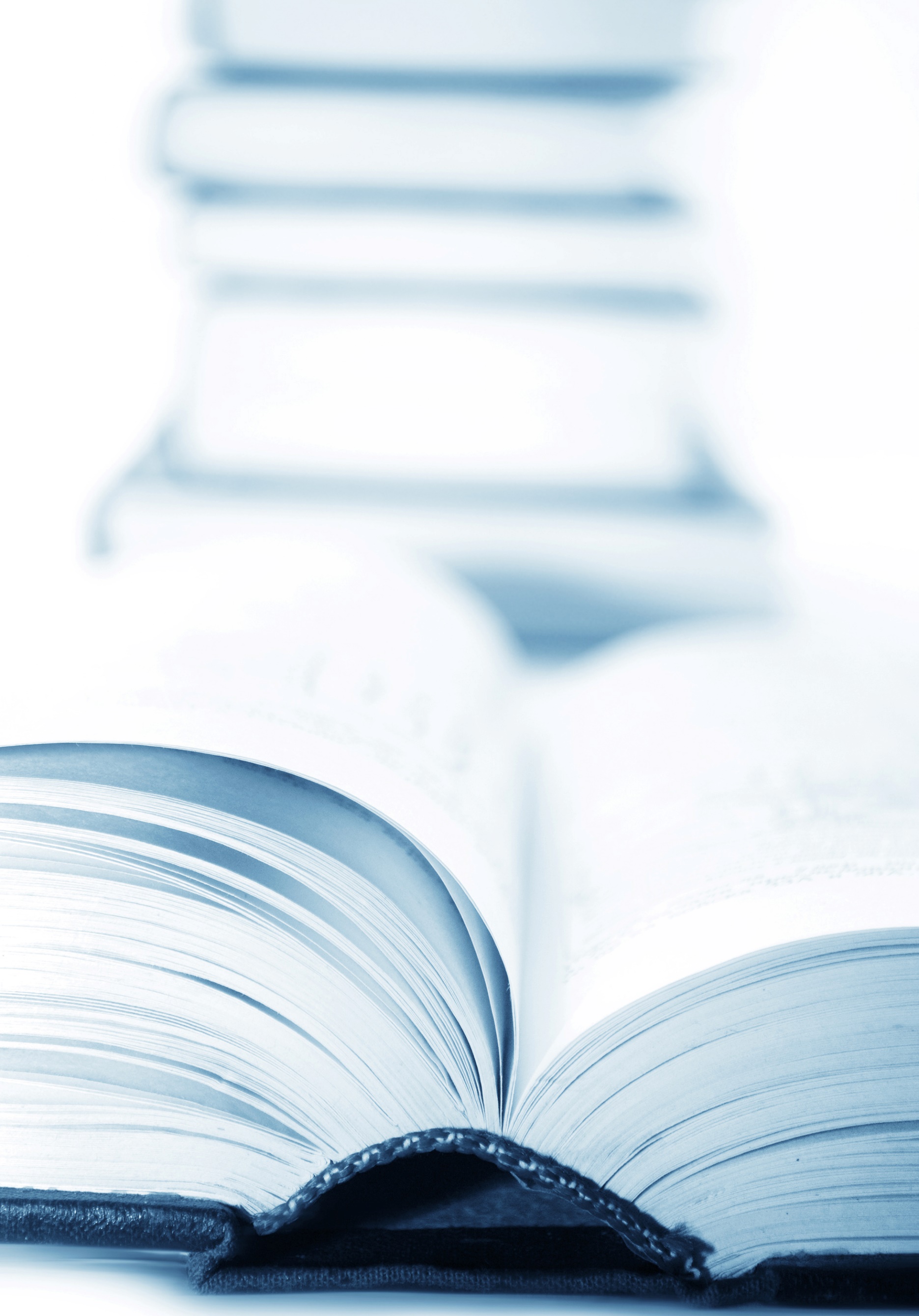 Glosario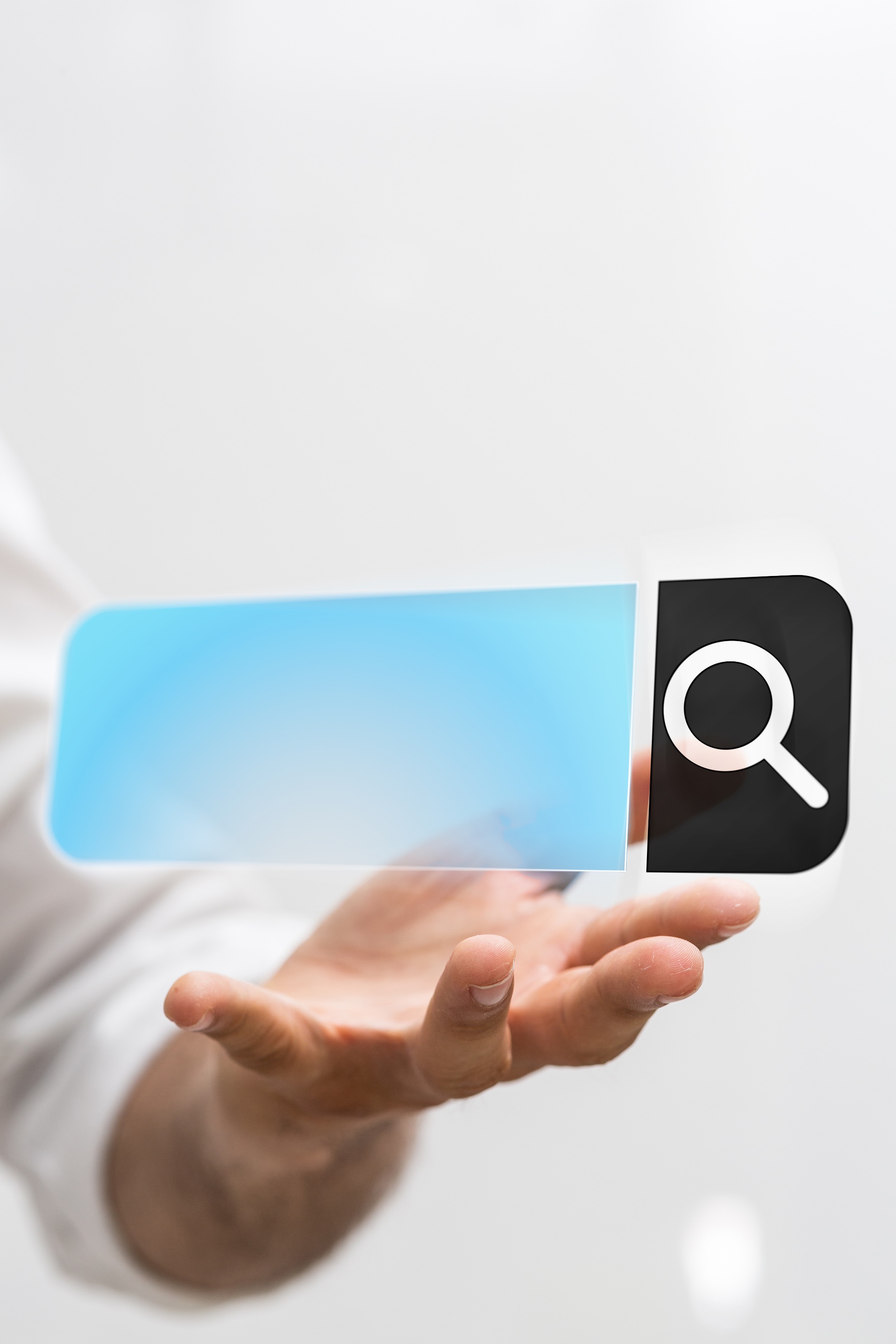 Visite RD	https://eitird.mem.gob.do/category/documentos/informes-eiti/ https://mem.gob.do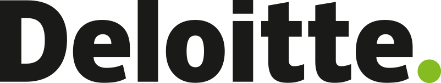 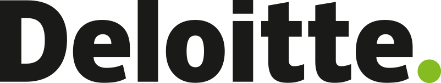 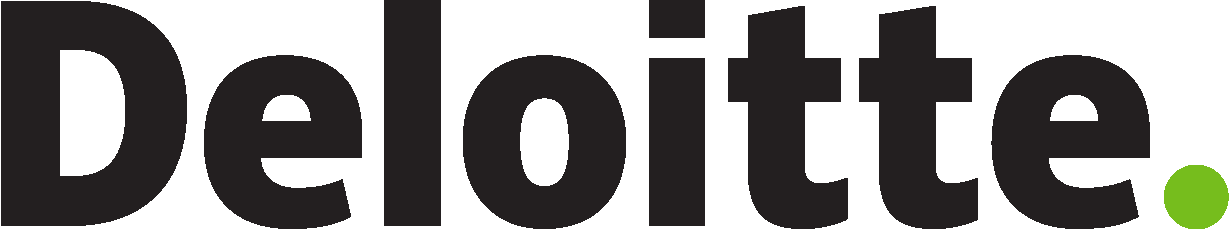 Deloitte RD, S.R.L.C/ Rafael Augusto Sánchez#65, Edif. Deloitte, 4to PisoPiantini, Santo DomingoRepública DominicanaTel.: (809) 563 5151Fax: (809) 563 8585www.deloitte.com/do28 de febrero de 2022Deloitte RD, S.R.L.C/ Rafael Augusto Sánchez#65, Edif. Deloitte, 4to PisoPiantini, Santo DomingoRepública DominicanaTel.: (809) 563 5151Fax: (809) 563 8585www.deloitte.com/doProcedimientos acordadosResultados obtenidosLlevar a cabo entrevistas con los funcionarios de las entidades gubernamentales y empresas privadas invitadas al proceso de cotejo para el 4to informe EITI RD, con el fin de informar el alcance del trabajo, las fechas claves del proceso y cuestionamiento sobre la existencia de nuevas normativas, flujos de ingresos y otros elementos que consideren relevantes a los efectos del cotejo. Llevamos a cabo entrevistas con los funcionarios de las entidades gubernamentales y empresas mineras invitadas al proceso de cotejo para el 4to informe EITI RD, con el fin de informar el alcance del trabajo, las fechas claves del proceso y cuestionamiento sobre la existencia de nuevas normativas, flujos de ingresos y otros elementos que consideren relevantes a los efectos del cotejo. No se logró obtener respuesta de parte de Dovemco. Los antecedentes y las informaciones recabadas se encuentran en el Anexo 2 y 3 de este informe.Solicitud de confirmación de datos cuantitativos a entidades extractivas y entidades gubernamentales invitadas a la iniciativa EITI RD  2020 y 2019.Enviamos  cartas de confirmación de datos cuantitativos a entidades extractivas y entidades gubernamentales invitadas a la iniciativa EITI RD  2020 y 2019, ver modelo de carta de confirmación de saldos en anexo 5. No obtuvimos confirmación de saldos de Dovemco. Ver anexo 3 por más detalle del procedimiento.Cotejo de datos cuantitativos entre los saldos confirmados por las entidades extractivas y entidades gubernamentales en alcance.Cotejamos los datos confirmados por las entidades de gobierno respecto a aquellos reportados por las empresas mineras para el 2019 y 2020. Ver resultados del cotejo en anexo 4 de este informe. Asegurar la calidad de los datos suministrados de acuerdo al procedimiento decidido por la CNEITI-RD, que en este caso corresponde al envío de la carta de confirmación de calidad de datos a los máximos representantes de las empresas privadas, y de las entidades gubernamentales.Obtuvimos confirmaciones de la calidad de los datos suministrados de acuerdo a la decisión de la CNEITI-RD, suscritas por los máximos representantes de las empresas privadas, y de las entidades gubernamentales, ver anexo 3.4 de este informe y ver modelo de carta de confirmación de calidad de datos, en anexo 5. No obtuvimos confirmación de calidad de datos de Dovemco.Procedimientos acordadosResultados obtenidosIndagación de discrepancias basada en un umbral determinado por la Comisión Nacional EITI RD.Indagamos las discrepancias en función al umbral determinado por la Comisión Nacional EITI RD (1% sobre el saldo del flujo de ingreso), ver resultados del cotejo y aclaración de diferencias en el anexo 4 de este informe.Solicitud de confirmación de flujos de ingresos recibidos por las Entidades Gubernamentales durante el año 2020 y 2019, a fin de validar los montos utilizados para determinar la materialidad utilizada para el proceso de cotejo, en el caso de no recibir respuesta, esto será reportado en el informe.Obtuvimos las confirmaciones de flujos de ingresos recibidos por las Entidades Gubernamentales durante el año 2020 y 2019, y validamos los montos utilizados para determinar la materialidad, sin diferencias que reportar.  Ver flujos usados para la materialidad en el anexo 2.4 de este informe Tipo Flujo de IngresoEntidad Recaudadora4to informe EITI-RD2020-20193er informe EITI-RD2017-20181.-Impuesto sobre Renta de Asalariados Ley 11-92DGIISiSi2.-Impuesto sobre la Renta de Empresas (IR-2) Ley 11-92DGIISiSi3.-Permisos para Explotar Yacimientos MinerosDGIISiNo4.-Impuesto a la Participación en las Utilidades Netas (PUN)DGIISiSi5.-Retorno Neto de Fundición (RNF)DGIISiSi6.-Pagos de Intereses al ExteriorDGIISiSi7.-Impuestos por Pagos al ExteriorDGIISiSi8.-Impuesto de Superficie DGIISiSi9.-Regalía 5% FOBDGASiSi10.-Revision de Puntos de ConexiónDGMSiNo11.-Solicitud de ExploraciónDGMSiNo12.-Tasa por ServiciosMEMSiSiFlujo IngresoEntidad Gubernamental RecaudadoraDescripciónImpuesto Sobre la Renta de las Empresas(ISR) (IR-2)Dirección General de Impuestos Internos (DGII)Es el impuesto que grava toda renta, ingreso, utilidad o beneficio, obtenido por personas físicas, sociedades y sucesiones indivisas, en un período fiscal determinado. Base Legal: Código Tributario de la República Dominicana, Título II de Ley 11-92 de fecha 16 de mayo de 1992 y sus modificaciones.Retenciones de ISR a los Asalariados (IR-3) Dirección General de Impuestos Internos (DGII)Es el impuesto originado a raíz del trabajo de personal prestado en relación de dependencia, deberán retener e ingresar a la Administración Tributaria por los pagos efectuados en cada mes la suma correspondiente, de conformidad a la escala establecida en el artículo 296 del Título II del Código Tributario.Base Legal: Código Tributario de la República Dominicana Ley 11-92. Modificado por las leyes 147-00, 288-04, 557-05, 496-06, 172-07 y 253-12.Participación Utilidades Netas (PUN)Dirección General de Impuestos Internos (DGII)Impuesto pagado en base a una proporción de un flujo de efectivo obtenido por las operaciones de la empresa en un período fiscal determinado. La proporción corresponde a un 28.75% a ser pagado trimestralmente.Base Legal: Contrato Especial de Arrendamiento Minero y sus enmiendas, así como, el Contrato Especial de Arrendamiento Minero suscrito entre el Estado dominicano y EnviroGold Las Lagunas Limited.Intereses pagados al  ExteriorDirección General de Impuestos Internos (DGII)Es el impuesto originado a raíz de los pagos de intereses a fuentes o entidades no residentes. Será tributable el 10% del monto distribuido.Base Legal: Código Tributario de la República Dominicana Ley 11-92. Modificado por las leyes 147-00, 92-04, 557-05 y 253-12.Impuestos por pagos al ExteriorDirección General de Impuestos Internos (DGII)Salvo que se disponga un tratamiento distinto para una determinada categoría de renta, quienes paguen o acrediten en cuenta rentas gravadas de fuente dominicana a personas físicas, jurídicas o entidades no residentes o no domiciliadas en el país, deberán retener e ingresar a la Administración, con carácter de pago único y definitivo del impuesto, la tasa equivalente a la del Impuesto sobre la Renta de la Personas Jurídicas. La tasa aplicable es de un 27% para los años 2019 y 2020.Conforme a las disposiciones de la Sección 8.3 (b) (iii) del CEAM, los pagos realizados por PVDC al exterior, estarán sujetos a retención de una tasa igual a la menor de aquellas establecidas por las leyes (incluyendo cualquier tratado de impuestos sobre la renta aplicable) en la fecha efectiva (4 de agosto de 2001) o aquellas que estuvieren vigentes en la fecha de la retención. En tal sentido la tasa aplicable es de un 25%.Base Legal: Ley 11-92, Código Tributario de la República Dominicana. Modificado por las leyes 557-05, 172-07, 139-11 y 253-12.Impuesto Mínimo Anual Minero (IMA)Dirección General de Impuestos Internos (DGII)Impuesto que consiste en un porcentaje aplicado sobre el valor de las ventas brutas de minerales. Es pagado como anticipo en cuotas trimestrales.Base Legal: Contrato Especial de Arrendamiento Minero y Enmiendas suscritas entre el Estado Dominicano, Rosario Dominicana, S.A., Banco Central de la República Dominicana, y Pueblo Viejo Dominicana Jersey 2 Limited .Retorno Neto de Fundición (RNF)Dirección General de Impuestos Internos (DGII)Regalía de un 3.2% del valor de los productos oro y plata minados o extraídos, ya sea, para su venta, transferencia a persona o filial o para uso o retención de las empresas, calculado a los precios de esos productos en Londres, menos los costos deducibles permitidos según los contratos de Pueblo Viejo Dominicana Jersey 2 Limited  (PVDC) y EnviroGold Las Lagunas Limited (EGL).Base Legal:  Contrato Especial de Arrendamiento Minero y Enmiendas suscritas entre el Estado Dominicano, Rosario Dominicana, S.A., Banco Central de la República Dominicana, y Pueblo Viejo Dominicana Jersey 2 Limited ; y el Contrato Especial para la Evaluación, Explotación y Beneficio de la Presa de Colas “Las Lagunas” suscrito entre el Estado Dominicano y EnviroGold (Las Lagunas) Limited.Impuesto sobre la SuperficieDirección General de Impuestos Internos (DGII)El impuesto de superficie sobre el total del área de todos los bloques mineros retenidos durante el período de retención. Base Legal: Contrato original y enmiendas firmados por Falconbridge y el Estado Dominicano.Patente Minera AnualDirección General de Impuestos Internos (DGII)Pago anual por la superficie de concesión de explotación o exploración otorgada y su monto se establece según lo indicado en la tabla determinada  en la Ley Minera 146-71, Art. 116. Base Legal: Ley Minera de la República Dominicana Ley 146-71, Art. 115.Precio de Compra/ Venta de BauxitaDirección General de Minería (DGM)El Estado Dominicano realizó acuerdos para la compra/venta de la bauxita del depósito ubicado en la Sección Las Mercedes en el Municipio de Pedernales con entidades privadas a través de la DGM, mediante los cuales se estableció el pago de un precio por tonelada métrica de bauxita exportada a ser recaudado por la DGM.Base Legal: Contratos de compra venta de Bauxita suscrito: entre el Estado Dominicano y Nova Mining S.A.; entre el Estado Dominicano y Sierra Bauxita, S.A.; y entre el Estado Dominicano y Dovemco S.A., Nova Mining y Sierra Bauxita. Acuerdo Transaccional y conciliación entre el Estado Dominicano y Dovemco S.A.Regalía 5% FOBDirección General de Aduanas (DGA)Es el impuesto mínimo por concepto de la exportación de sustancias minerales en su estado natural o en forma de concentrados equivalente al 5% del precio de venta.Base Legal: Ley Minera de la República Dominicana Ley 146-71.Tasa por serviciosMinisterio de Energía y MinasLa tasa por servicios corresponde a los montos que deben pagar los usuarios por la prestación de los servicios del Ministerio de Energía y Minas para los sectores de Minería e Hidrocarburos.Base Legal: Resolución No. R-MEM-REG-035-2016.Carga NormalTesorería Nacional Una carga normal es equivalente al producto de los embarques de Níquel por un valor por libra igual al 33% del beneficio total. En el contrato adendum de 1994 se llama Impuesto de un 33% del total de los beneficios mensuales (TBM)Base Legal: Contrato original y enmiendas firmados por Falconbridge y el Estado Dominicano.Carga SuplementariaTesorería Nacional Impuesto adicional a los beneficios mensuales que incrementen hasta el 50% los beneficios totales y cargos pagados por la compañía; así lo establece el contrato adendum de 1994.Base Legal: Contrato original y enmiendas firmados por Falconbridge y el Estado Dominicano.1% del Impuesto Sobre la RentaTesorería Nacional 1% sobre la renta imponible de la Compañía por concepto de impuesto sobre la renta y deberá ser liquidado y pagado anualmente. Base Legal: Contrato original y enmiendas firmados por Falconbridge y el Estado Dominicano.DividendosCorporación Dominicana de Empresas Estatales Es el flujo de ingresos originado a raíz de los pagos en dividendos o cualquier otra forma que distribuyan utilidades a personas físicas, jurídicas o entidades.Nota: Flujo de ingresos por dividendos que puede surgir de la tenencia de acciones que posee el Estado Dominicano, administrados por la Corporación Dominicana de Empresas Estatales.Base Legal: Contrato suscrito con Falconbridge Dominicana y la Ley de Sociedades No. 479-08.Revisión de Puntos de ConexiónDirección General de Minería (DGM)Es el flujo de ingresos originado a raíz de los pagos recibidos de las empresas del sector minero en República Dominicana, por verificar en el terreno los puntos de conexión mineros, previa notificación de la Dirección General de Minería. Base Legal:  Ley Minera de la República Dominicana Ley 146-71.Solicitud de exploraciónDirección General de Minería (DGM)Es el flujo de ingresos originado por pagos relativos a las solicitudes de exploración minera, que realizan las empresas del sector minero en República Dominicana. Base Legal: Ley Minera de la República Dominicana Ley 146-71.Tasas de servicioMinisterio de Energía y MinasEs el flujo de ingresos originado por pagos de tasas por los distintos servicios generados por la DGM hacia las empresas del sector minero en República Dominicana.Base Legal: Resolución N°R-MEM-REG-035-2016 Ley Minera de la República Dominicana Ley 146-71.Actividad Económica20202019Alquiler de Viviendas23Comercio811Construcción99Cultivos de Cereales11Cultivos Tradicionales22Explotación de Minas y Canteras3134Ganadería, Silvicultura y Pesca22Hoteles, Bares y Restaurantes11Intermediación Financiera, Seguros y Otras24Manufactura2222Otros Servicios1517Servicios Agropecuarios11Servicios de Salud11Transporte y Almacenamiento33Total100111Entidad RecaudadoraTotal reportado 2020Total Reportado 2019Dirección General de Impuestos Internos (DGII)*RD$23,956,933,568RD$11,717,582,278Dirección General de Aduanas (DGA) **133,880,629200,275,035Dirección General de Minería (DGM) **4,856,2834,222,939Ministerio de Energía y Minas (MEM) **3,727,6083,021,334Corporación Dominicana de Empresas Estatales (CORDE) **2,768,7282,621,525Ministerio de Medio Ambiente * *67,537,20093,476,708Total flujos reportados por las entidades   gubernamentales RD$24,169,704,016RD$12,021,199,819 Total recaudación nacional del Estudio de Alcance y   MaterialidadRD$24,169,704,016RD$12,021,199,819  Variación de la recaudación total nacional00 Entidad RecaudadoraTotal Reportado 2020Total Reportado 2019Dirección General de Impuestos Internos (DGII)   89,515,330165,108,187Dirección General de Aduanas (DGA)76,355,31796,910,073Dirección General de Minería (DGM)1,964,8931,059,265Ministerio de Energía y Minas (MEM)Corporación Dominicana de Empresas Estatales (CORDE)2,768,7282,621,525Ministerio de Medioambiente y Recursos Naturales (Medioambiente)67,537,20093,476,708Flujos no cotejados      238,141,468359,175,758Total flujos reportados por las entidades gubernamentales del   listado depurado de DGII24,169,704,01612,021,199,819% de flujos no cotejados0.99%2.99%2020En RD$2019En RD$Total de flujos cotejados – (tomado de las cifras reportadas por las   entidades gubernamentales)23,754,004,54911,465,485,433Total flujos reportados por las entidades gubernamentales del listado   depurado de DGII24,169,704,01612,021,199,819Materialidad alcanzada98%95%Acerca de los datos que incluye el informe EITI-RDLa CNEITI-RD estableció  los flujos de ingresos que se reportan en este 4to Informe EITI-RD, y definió como período de reporte los años 2019 y 2020. El período utilizado para el cotejo de datos para el Informe EITI-RD corresponde a los años calendarios, desde el 1º de enero al 31 de diciembre de 2019 y 2020.Los datos de los flujos de ingresos de las empresas extractivas y las entidades gubernamentales son reportados en base al criterio definido como “flujo de caja”. Entidad del Gobierno en AlcanceEntidad del Gobierno en AlcanceFlujos de Ingresos en AlcanceEmpresa Extractiva 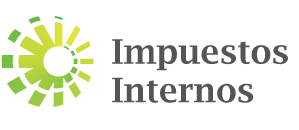 Dirección General de Impuestos Internos (DGII)¹Impuesto Sobre la Renta (ISR)Participación Utilidades Netas (PUN)Permisos para Explorar Yacimientos MinerosRetorno Neto de Fundición (RNF)Impuesto Asalariados (IR-3)Intereses Pagados al ExteriorPagos al Exterior GeneralImpuesto de SuperficiePVDC, CORMIDOMPVDC, PVDCPVDC, PVDC, CORMIDOM, Falcondo, DOVEMCOPVDC, CORMIDOM, FalcondoPVDC, CORMIDOM, FalcondoFalcondo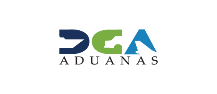 Dirección General de Aduanas (DGA)Regalía 5% FOBCorporación Minera Dominicana, S. A. (CORMIDOM)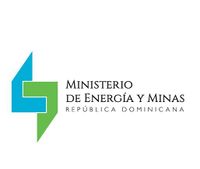 Ministerio de Energía
y MinasTasa por ServiciosPVDC, EGL, CORMIDOM, Falcondo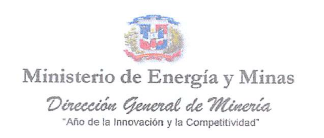 Dirección General de Minerías (DGM)Revisión de puntos de conexiónSolicitud de exploraciónCORMIDOMPueblo Viejo Dominicana Jersey 2 Limited  – Sucursal en la República Dominicana (PVDC)DovemcoFalconbridge Dominicana S.A. (Falcondo)Corporación Minera Dominicana, S.A.S. (Cormidom)Entidades del Gobierno identificadas por la CNEITI-RDEntidades del Gobierno identificadas por la CNEITI-RDFlujos de Ingresos identificados por la CNEITI-RDDirección General de Impuestos Internos (DGII)Impuesto sobre la renta de las empresas.Impuesto sobre utilidades neta minera.Impuesto sobre la renta proveniente de salarios L11-92.Impuesto por intereses pagados o acreditados en el exterior.Impuesto por pago al exterior en general.Permisos para explotar yacimientos mineros.Impuesto regalía netas de fundición minera.Impuesto de superficie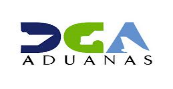 Dirección General de Aduanas (DGA)Regalía del 5% FOBMinisterio de Energía y Minas (MEM)Tasa por serviciosDirección General de minerías (DGM)Revisión de puntos de conexiónSolicitud de exploraciónEstas son:Pueblo Viejo Dominicana Jersey 2 Limited  – Sucursal en la República Dominicana (PVDC)DOVEMCOFalconbridge Dominicana S.A. (FALCONDO)Corporación Minera Dominicana, S.A.S. (CORMIDOM)Empresa MineraEmpresa Pública o PrivadaEstado Financiero¿Estados financieros auditados disponibles públicamente?¿Si no es público, se obtuvo el EF auditado?Tipo de Opinión del Auditor ExternoPueblo Viejo Dominicana Jersey 2 Limited  - Sucursal en la República DominicanaPrivada✔NoSiSin Salvedad DOVEMCOPrivadaNCNC NC NC Corporación Minera Dominicana, S. A. S.Privada✔NoSiSin SalvedadFalconbridge Dominicana, S. A.Privada✔NoSiSin SalvedadSin Salvedad:Opinión emitida por el auditor cuando los estados financieros o cuentas anuales expresan fielmente la situación financiero-patrimonial, los resultados de sus operaciones, los recursos obtenidos y aplicados, de acuerdo a las normas contables aplicables. Opinión emitida por el auditor cuando los estados financieros o cuentas anuales expresan fielmente la situación financiero-patrimonial, los resultados de sus operaciones, los recursos obtenidos y aplicados, de acuerdo a las normas contables aplicables. Opinión emitida por el auditor cuando los estados financieros o cuentas anuales expresan fielmente la situación financiero-patrimonial, los resultados de sus operaciones, los recursos obtenidos y aplicados, de acuerdo a las normas contables aplicables. Opinión emitida por el auditor cuando los estados financieros o cuentas anuales expresan fielmente la situación financiero-patrimonial, los resultados de sus operaciones, los recursos obtenidos y aplicados, de acuerdo a las normas contables aplicables. Opinión emitida por el auditor cuando los estados financieros o cuentas anuales expresan fielmente la situación financiero-patrimonial, los resultados de sus operaciones, los recursos obtenidos y aplicados, de acuerdo a las normas contables aplicables. Con Salvedad:Opinión emitida por el auditor cuando existe una o varias circunstancias que impiden que los estados financieros o cuentas anuales expresen fielmente la situación financiero-patrimonial, los resultados de sus operaciones, los recursos obtenidos y aplicados, de acuerdo a las normas contables aplicables. Opinión emitida por el auditor cuando existe una o varias circunstancias que impiden que los estados financieros o cuentas anuales expresen fielmente la situación financiero-patrimonial, los resultados de sus operaciones, los recursos obtenidos y aplicados, de acuerdo a las normas contables aplicables. Opinión emitida por el auditor cuando existe una o varias circunstancias que impiden que los estados financieros o cuentas anuales expresen fielmente la situación financiero-patrimonial, los resultados de sus operaciones, los recursos obtenidos y aplicados, de acuerdo a las normas contables aplicables. Opinión emitida por el auditor cuando existe una o varias circunstancias que impiden que los estados financieros o cuentas anuales expresen fielmente la situación financiero-patrimonial, los resultados de sus operaciones, los recursos obtenidos y aplicados, de acuerdo a las normas contables aplicables. Opinión emitida por el auditor cuando existe una o varias circunstancias que impiden que los estados financieros o cuentas anuales expresen fielmente la situación financiero-patrimonial, los resultados de sus operaciones, los recursos obtenidos y aplicados, de acuerdo a las normas contables aplicables. Fue enviada la Certificación Garantía Calidad Datos?Fecha de envíoRecibida de parte de la Entidad Gubernamental y/o EmpresaEmpresa Extractivas en el alcancePueblo Viejo Dominicana Jersey 2 Limited  – Sucursal en la República Dominicana ✔3 Enero 2022SiDovemco✔4 Enero 2022NoCorporación Minera Dominicana S. A. S.✔4 Enero 2022SiFalconbridge Dominicana, S. A.✔3 Enero 2022SiEntidad GubernamentalDirección General de Impuestos Internos (DGII)✔12 Enero 2022SiDirección General de Aduanas (DGA)✔6 Enero 2022SiMinisterio de Energía y Minas✔6 Enero 2022SiDirección General de Minería (DGM)✔11 Enero 2022SiCuatro empresas extractivas fueron invitadas por la CNEITI-RD a participar en el cotejo de datos. Luego que Deloitte comparó y cotejó los datos de los flujos de ingresos recaudados por las entidades gubernamentales con los pagos reportados por las empresas extractivas, fueron identificadas variaciones que fueron explicadas en la reconciliación de datos.FLUJOS DE INGRESOS COTEJADOS 2019FLUJOS DE INGRESOS COTEJADOS 2019FLUJOS DE INGRESOS COTEJADOS 2019FLUJOS DE INGRESOS COTEJADOS 2019FLUJOS DE INGRESOS COTEJADOS 2019Flujo de ingresos GobiernoEmpresaVariación RD$Variación %1.-Impuesto sobre Renta de Asalariados Ley 11-92 (DGII)839,775,528839,774,2281,3000.0001%2.-Impuesto sobre la Renta de Empresas (IR-2) Ley 11-92 (DGII)4,818,984,8904,818,984,890-0%3.-Permisos para explotar yacimientos mineros----4.-Impuesto a la Participación en las Utilidades Netas (PUN)      (DGII)2,913,030,6182,913,030,618--5.-Retorno Neto de Fundición (RNF) (DGII)2,224,968,0292,224,968,029--6.-Pagos de Intereses al Exterior (DGII)193,436,283193,436,283--7.-Impuestos por Pagos al Exterior (DGII)371,231,180371,320,776(89,596)0.02%8.-Impuesto de Superficie (DGII)28,49028,490--9.-Regalía 5% FOB (DGA)103,364,961103,364,961--10.-Revision de Puntos de Conexión (DGM)217,454-217,454100%11.-Solicitud de Exploración (DGM)-6,503(6,503)(100%)12.-Tasa por Servicios (MEM)        448,000439,0009,0002.01%11,465,485,43311,465,353,778131,6550.01%FLUJOS DE INGRESOS COTEJADOS 2020FLUJOS DE INGRESOS COTEJADOS 2020FLUJOS DE INGRESOS COTEJADOS 2020FLUJOS DE INGRESOS COTEJADOS 2020FLUJOS DE INGRESOS COTEJADOS 2020Flujo de ingresos cotejados 2018GobiernoEmpresaVariación RD$Variación %1.-Impuesto sobre Renta de Asalariados Ley 11-92 (DGII)       932,875,818            932,875,818 -   -   2.-Impuesto sobre la Renta de Empresas  Ley 11-92 (DGII)  11,417,608,250       11,417,608,250  -   0%3.-Permisos para explotar yacimientos mineros-   -   4.-Impuesto a la Participación en las Utilidades Netas (PUN) (DGII)    5,091,591,445         5,091,591,445 -   -   5.-Impuesto al Retorno Neto de Fundición Minera (RNF) (DGII)    5,665,405,714         5,669,423,810            (4,018,096)(0.07%)6.-Impuesto por Intereses pagados en el Exterior (DGII)       160,592,569            160,592,569 -   -   7.-Impuestos por Pagos al Exterior en General (DGII)       428,466,796            428,466,796 -   -   8.-Impuesto de Superficie (DGII)               28,490                    28,490 -   -   9.-Regalía 5% FOB (DGA)         57,327,767              57,327,767 -   -   10.-Revision de puntos de conexión (DGM)               34,700 -                (34,700) 100%11.-Solicitud de Exploración (DGM)-                           655                    (655) (100%)12.-Tasa por Servicios (MEM)               73,000                    82,000                (9,000) 12%23,754,004,54923,757,997,600(4,062,451)(0.01%)Empresa en el AlcanceTotal Reportado por Entidad GubernamentalTotal Reportado por la EmpresaMonto de la Variación (RD$)Variación (%)Resultado de la VariaciónPueblo Viejo Dominicana Jersey 2 Limited  – Sucursal en la República Dominicana 4,816,036,7954,816,036,795---Falconbridge Dominicana, S. A.FINARFINARFINARFINARFINARCorporación Minera Dominicana S. A. S.2,948,0942,948,094 ---DovemcoN/AN/AN/AN/AN/ATotal ingreso4,818,984,8894,818,984,889-0%Empresa en el AlcanceTotal Reportado por Entidad GubernamentalTotal ReportadoPor la EmpresaMonto de la Variación (RD$)Monto de la Variación (%)Resultado de la VariaciónPueblo Viejo Dominicana Jersey 2 Limited  – Sucursal en la República Dominicana 2,913,030,6182,913,030,618---Falconbridge Dominicana, S. A.FINARFINARFINARFINARFINARCorporación Minera Dominicana S. A. S.FINARFINARFINARFINARFINARDovemcoN/AN/AN/AN/AN/ATotal ingreso2,913,030,6182,913,030,618--Empresa en el AlcanceTotal Reportado por Entidad GubernamentalTotal Reportado por la EmpresaMonto de la Variación (RD$)Monto de la Variación (%)Resultado de la VariaciónPueblo Viejo Dominicana Jersey 2 Limited  – Sucursal en la República Dominicana 743,676,160743,676,160---Falconbridge Dominicana, S. A.58,968,82758,968,827-.-Corporación Minera Dominicana S. A. S.37,129,24237,129,242---Dovemco1,299-1,299100%N/ATotal ingreso839,775,528839,774,2291,2990%-Empresa en el AlcanceTotal Reportado por Entidad GubernamentalTotal Reportado por la EmpresaMonto de la Variación (RD$)Monto de la Variación (%)Resultado de la VariaciónPueblo Viejo Dominicana Jersey 2 Limited  – Sucursal en la República Dominicana 2,224,968,0292,224,968,029---Falconbridge Dominicana, S. A.FINARFINARFINARFINARFINARCorporación Minera Dominicana S. A. S.FINARFINARFINARFINARFINARDovemcoN/AN/AN/AN/AN/ATotal ingreso2,224,968,0292,224,968,029---Empresa en el AlcanceTotal Reportado por Entidad GubernamentalTotal Reportado por la EmpresaMonto de la Variación (RD$)Monto de la Variación (%)Resultado de la VariaciónPueblo Viejo Dominicana Jersey 2 Limited  – Sucursal en la República Dominicana FINARFINARFINARFINARFINARFalconbridge Dominicana, S. A.28,49028,490-.-Corporación Minera Dominicana S. A. S.FINARFINARFINARFINARFINARDovemcoN/AN/AN/AN/AN/ATotal ingreso28,49028,490---Empresa en el AlcanceTotal Reportado por Entidad GubernamentalTotal Reportado por la EmpresaMonto de la Variación (RD$)Monto de la Variación (%)Resultado de la VariaciónPueblo Viejo Dominicana Jersey 2 Limited  – Sucursal en la República Dominicana 170,820,779170,820,779---Falconbridge Dominicana, S. A.FINRFINRFINRFINRFINRCorporación Minera Dominicana S. A. S.22,615,50422,615,504---DovemcoN/AN/AN/AN/AN/ATotal ingreso193,436,283193,436,283---Empresa Minera en el AlcanceTotal Reportado por Entidad GubernamentalTotal Reportado por la Empresa MineraMonto de la Variación (RD$)Monto de la Variación (%)Resultado de la VariaciónPueblo Viejo Dominicana Jersey 2 Limited  – Sucursal en la República Dominicana 310,620,174310,620,174---Falconbridge Dominicana, S. A.9,033,6819,123,27889,5970.99 %Explicación 1Corporación Minera Dominicana S. A. S.51,577,32551,577,325---DovemcoN/AN/AN/AN/AN/ATotal ingreso371,231,180371,320,77789,5970.99 %-Empresa en el AlcanceTotal Reportado por Entidad GubernamentalTotal Reportado por la EmpresaMonto de la Variación (RD$)Monto de la Variación (%)Resultado de la VariaciónPueblo Viejo Dominicana Jersey 2 Limited  – Sucursal en la República Dominicana FINRFINRFINRFINRFINRFalconbridge Dominicana, S. A.FINRFINRFINRFINRFINRCorporación Minera Dominicana S. A. S.103,364,961103,364,961---DovemcoN/AN/AN/AN/AN/ATotal ingreso103,364,961103,364,961---Empresa en el AlcanceTotal Reportado por Entidad GubernamentalTotal Reportado por la EmpresaMonto de la Diferencia (RD$)Monto de la Diferencia (%)Resultado de la VariaciónPueblo Viejo Dominicana Jersey 2 Limited  – Sucursal en la República Dominicana FINRFINRFINRFINRFINRFalconbridge Dominicana, S. A.FINRFINRFINRFINRFINRCorporación Minera Dominicana S. A. S.217,454-217,454100%Explicación 2DovemcoN/AN/AN/AN/AN/ATotal ingreso217,454-217,454--Empresa en el AlcanceTotal Reportado por Entidad GubernamentalTotal Reportado por la EmpresaMonto de la Diferencia (RD$)Monto de la Diferencia (%)Resultado de la VariaciónPueblo Viejo Dominicana Jersey 2 Limited  – Sucursal en la República Dominicana FINARFINARFINARFINARFINARFalconbridge Dominicana, S. A.FINARFINARFINARFINARFINARCorporación Minera Dominicana S. A. S.-6,5036,503100%Explicación 3Dovemco----N/ATotal ingreso-6,5036,503--Empresa en el AlcanceTotal Reportado por Entidad GubernamentalTotal Reportado por la EmpresaMonto de la Diferencia (RD$)Monto de la Diferencia (%)Resultado de la VariaciónPueblo Viejo Dominicana Jersey 2 Limited  – Sucursal en la República Dominicana 4,000-4,000100%Explicación 4Falconbridge Dominicana, S. A.2,0001,0001,00050%Explicación 5Corporación Minera Dominicana S. A. S.438,000438,000---Dovemco4,000-4,000100% Explicación 6Total ingreso448,000439,0009,000--Empresa en el AlcanceTotal Reportado por Entidad GubernamentalTotal Reportado por la EmpresaMonto de la Variación (RD$)Variación (%)Resultado de la VariaciónPueblo Viejo Dominicana Jersey 2 Limited  – Sucursal en la República Dominicana 11,416,913,49811,416,913,498--Falconbridge Dominicana, S. A.FINARFINARFINARFINARFINARCorporación Minera Dominicana S. A. S.694,752694,7520%DovemcoFINARFINARFINARFINARFINARTotal ingreso11,417,608,25011,417,608,2500-Empresa en el AlcanceTotal Reportado por Entidad GubernamentalTotal ReportadoPor la EmpresaMonto de la Variación (RD$)Monto de la Variación (%)Resultado de la VariaciónPueblo Viejo Dominicana Jersey 2 Limited  – Sucursal en la República Dominicana 5,091,591,4455,091,591,445---Falconbridge Dominicana, S. A.FINARFINARFINARFINARFINARCorporación Minera Dominicana S. A. S.FINARFINARFINARFINARFINARDovemco----N/ATotal ingreso5,091,591,4455,091,591,445--Empresa en el AlcanceTotal Reportado por Entidad GubernamentalTotal Reportado por la EmpresaMonto de la Variación (RD$)Monto de la Variación (%)Resultado de la VariaciónPueblo Viejo Dominicana Jersey 2 Limited  – Sucursal en la República Dominicana 796,723,124796,723,124---Falconbridge Dominicana, S. A.81,797,14381,797,143-.-Corporación Minera Dominicana S. A. S.54,355,55154,355,551---Dovemco----N/ATotal ingreso932,875,818932,875,818---Empresa en el AlcanceTotal Reportado por Entidad GubernamentalTotal Reportado por la EmpresaMonto de la Variación (RD$)Monto de la Variación (%)Resultado de la VariaciónPueblo Viejo Dominicana Jersey 2 Limited  – Sucursal en la República Dominicana 5,665,405,7145,669,423,810(4,018,096)0.07%Explicación 7Falconbridge Dominicana, S. A.FINARFINARFINARFINARFINARCorporación Minera Dominicana S. A. S.FINARFINARFINARFINARFINARDovemco----N/ATotal ingreso5,665,405,7145,669,423,810(4,018,096)0.07%-Empresa en el AlcanceTotal Reportado por Entidad GubernamentalTotal Reportado por la EmpresaMonto de la Variación (RD$)Monto de la Variación (%)Resultado de la VariaciónPueblo Viejo Dominicana Jersey 2 Limited  – Sucursal en la República Dominicana FINARFINARFINARFINARFINARFalconbridge Dominicana, S. A.28,49028,490-.-Corporación Minera Dominicana S. A. S.FINARFINARFINARFINARFINARDovemco----N/ATotal ingreso28,49028,490---Empresa en el AlcanceTotal Reportado por Entidad GubernamentalTotal Reportado por la EmpresaMonto de la Variación (RD$)Monto de la Variación (%)Resultado de la VariaciónPueblo Viejo Dominicana Jersey 2 Limited  – Sucursal en la República Dominicana 125,229,173125,229,173---Falconbridge Dominicana, S. A.FINRFINRFINRFINRFINRCorporación Minera Dominicana S. A. S.35,363,39635,363,396---Dovemco----N/ATotal ingreso160,592,569160,592,569---Empresa Minera en el AlcanceTotal Reportado por Entidad GubernamentalTotal Reportado por la Empresa MineraMonto de la Variación (RD$)Monto de la Variación (%)Resultado de la VariaciónPueblo Viejo Dominicana Jersey 2 Limited  – Sucursal en la República Dominicana 350,718,173350,718,173---Falconbridge Dominicana, S. A.10,933,01610,933,016---Corporación Minera Dominicana S. A. S.66,815,60766,815,607---Dovemco----N/ATotal ingreso428,466,796428,466,796---Empresa en el AlcanceTotal Reportado por Entidad GubernamentalTotal Reportado por la EmpresaMonto de la Variación (RD$)Monto de la Variación (%)Resultado de la VariaciónPueblo Viejo Dominicana Jersey 2 Limited  – Sucursal en la República Dominicana FINRFINRFINRFINRFINRFalconbridge Dominicana, S. A.FINRFINRFINRFINRFINRCorporación Minera Dominicana S. A. S.57,327,76757,327,767---Dovemco----N/ATotal ingreso57,327,76757,327,767---Empresa en el AlcanceTotal Reportado por Entidad GubernamentalTotal Reportado por la EmpresaMonto de la Diferencia (RD$)Monto de la Diferencia (%)Resultado de la VariaciónPueblo Viejo Dominicana Jersey 2 Limited  – Sucursal en la República Dominicana FINRFINRFINRFINRFINRFalconbridge Dominicana, S. A.FINRFINRFINRFINRFINRCorporación Minera Dominicana S. A. S.34,700-34,700100%Explicación 8Dovemco----N/ATotal ingreso34,700-34,700100%Empresa en el AlcanceTotal Reportado por Entidad GubernamentalTotal Reportado por la EmpresaMonto de la Diferencia (RD$)Monto de la Diferencia (%)Resultado de la VariaciónPueblo Viejo Dominicana Jersey 2 Limited  – Sucursal en la República Dominicana FINRFINRFINRFINRFINRFalconbridge Dominicana, S. A.FINRFINRFINRFINRFINRCorporación Minera Dominicana S. A. S.-655(655)100%Explicación 9Dovemco----N/ATotal ingreso-655(655)100%-Empresa en el AlcanceTotal Reportado por Entidad GubernamentalTotal Reportado por la EmpresaMonto de la Diferencia (RD$)Monto de la Diferencia (%)Resultado de la VariaciónPueblo Viejo Dominicana Jersey 2 Limited  – Sucursal en la República Dominicana 1,000-1,000100%Explicación 10Falconbridge Dominicana, S. A.-10,000(10,000)(100%)Explicación 11Corporación Minera Dominicana S. A. S.72,00072,000--DovemcoFINARFINARFINARFINARFINARTotal ingreso73,00082,000(9,000)(12%)Recomendaciones resultantes del Tercer Informe de Cotejo EITI-RDNOTA: Se señala que el Tercer Informe de Cotejo fue elaborado y publicado en 2020Recomendaciones resultantes del Tercer Informe de Cotejo EITI-RDNOTA: Se señala que el Tercer Informe de Cotejo fue elaborado y publicado en 2020RecomendaciónAccionesAdecuación de la Ley Minera de la República Dominicana No. 146-71 Observación: Dado los cambios que ha registrado el sector, y considerando el largo tiempo de vigencia que posee la Ley Minera actual, es recomendable realizar revisiones periódicas a la misma, de forma que se encuentre alineada con la realidad actual. Recomendación: Recomendamos evaluar una actualización de dicha Ley, que permita realizar los cambios necesarios que la adecúe a las posibles modificaciones del marco jurídico actual aplicable, a los avances que presenta el sector y las condiciones de los demás actores de la sociedad.El Ministerio de Energía y Minas se propuso, junto al Poder Ejecutivo, la elaboración de una propuesta de modificación a la Ley Minera desde el año 2017, en respuesta a la necesidad de adecuar y actualizar el marco legal actual conforme la realidad socioeconómica y jurídica, las variaciones técnicas e institucionales que han surgido durante su vigencia, y los intereses nacionales respecto a las actividades mineras dentro del territorio dominicano. En 2020, se continuó trabajando en mejoras al anteproyecto inicial.La propuesta fue remitida a la Presidencia de la República en el mes de febrero de 2021, no tenemos información adicional a la fecha de este reporte. Seguimiento Deloitte: A la fecha de este informe, no hemos obtenido información sobre el avance de dicha propuesta de modificación a la ley Minera.2. Dificultades para la obtención de información precisa por parte del Ministerio de Medioambiente y Recursos Naturales Observación: De acuerdo a las informaciones obtenidas en el proceso de confección de este informe, queda en evidencia que en lo que respecta al alcance de esta iniciativa, el Ministerio de Medioambiente y Recursos Naturales debe proporcionar información más precisa respecto de sus procesos y datos cuantitativos asociados a las necesidades de información que demanda esta iniciativa. Recomendación: Recomendamos a la CNEITI-RD, continuar con el acercamiento a los niveles adecuados en el Ministerio de Medioambiente y Recursos Naturales, a fin de evaluar la integración a la Comisión EITI RD, que permita a dicho Ministerio participar en las decisiones que sean necesarias para resolver estas dificultades.Dentro de la CNEITI-RD continúan los debates en torno al interés de incorporar un representante del Ministerio de Medio Ambiente y Recursos Naturales a la mesa EITI-RD. Seguimiento Deloitte: La Comisión manifestó acercamientos con MIMARENA, a la fecha de este informe no hemos obtenido las actas donde se documentan dichos acercamientos.3. Adecuada planificación de los trabajos asociados a la iniciativa EITI-RD Observación: Dado al retraso en la recepción de los fondos internacionales, los trabajos asociados con la iniciativa de transparencia y aplicación de los requisitos del estándar EITI, no se realizaron con el tiempo de antelación adecuado. Recomendación: Recomendamos mantener un plan de contingencia que provea las condiciones necesarias para poder establecer un adecuado cronograma de trabajo. Durante 2020, debido a la pandemia Covid-19, los tres procesos electorales, un cambio de gestión gubernamental y la renovación de la Comisión Nacional EITI-RD, las actividades y ejecuciones para la implementación de EITI-RD fueron limitadas. Seguimiento Deloitte: Aún se mantiene el retraso en los procesos. Recomendaciones resultantes del Segundo Informe de Cotejo EITI-RDRecomendaciones resultantes del Segundo Informe de Cotejo EITI-RDRecomendaciónAcciones1.  Obtención de información adecuada y completa de acuerdo a lo requerido por el Estándar EITI a la hora de la toma de decisiones por parte de la CNEITI-RDRealizar una adecuada investigación de los asuntos sobre los cuales la CNEITI-RD deba considerar y tomar decisiones, permitiendo a los responsables de dicho trabajo realizarlos con el tiempo adecuado, considerando la opinión de los involucrados en dichas decisiones, investigando la viabilidad de dichas acciones y que se encuentren dentro de los lineamientos del Estándar EITI, de forma que haya un adecuado fundamento, basado en información clara y precisa que sustente la misma.La CNEITI-RD realizó un taller con todos los actores involucrados que reportan a los informes EITI-RD, con el objetivo de uniformizar criterios para una toma de decisiones más adecuada. Seguimiento Deloitte: Con los cambios que se realizaron en las entidades gubernamentales, se requiere una actualización a los diferentes participantes de gobierno respecto a los aspectos fundamentales para reportar. Recomendaciones resultantes del Primer Informe de Cotejo EITI-RDRecomendaciones resultantes del Primer Informe de Cotejo EITI-RDRecomendaciónAcciones1.  Oportunidad de las aprobaciones de las decisiones de la CNEITI-RD – Estándar EITI Requisito de Implementación 1 (1.4 (vi))Recomendación:  La CNEITI-RD debe implementar un mecanismo para asegurar que sus miembros firmen oportunamente las actas de las reuniones del CNEITI-RD.La Secretaría Ejecutiva ha sistematizado el proceso de elaboración de actas para garantizar la firma de estas de manera oportuna.Observaciones de Deloitte: Deloitte constató que la demora en el proceso de firma de las actas de la CNEITI-RD se mantiene a pesar de haberse creado el mecanismo de Sesiones Virtuales y recomendamos a la CNEITI-RD indagar sobre otras opciones para agilizar el proceso de firma de las actas, y de esa forma asegurarse de la fiel documentación de las bases y las conclusiones de las decisiones tomadas de las exposiciones en las actas de la CNEITI-RD. Seguimiento Deloitte: Esta situación se mantiene, dado que a la fecha de este informe, no hemos obtenido susctita por los comisionados, el acta 08-2021 donde se aprueba el alcance del cotejo 2019 y 2020. 3.  Revisión del alcance del Informe EITI para las empresas mineras no metálicas- Estándar EITI Requisito de Implementación 4.1 (a y b)Recomendación: La CNEITI-RD debe realizar una evaluación detallada sobre las empresas que conforman este sector minero no metálico para determinar cuáles de éstas correspondería que sean incluidas o no en los futuros informes EITI-RD.La CNEITI-RD aprobó en su reunión No. 19-2019, conforme a la recomendación citada, incluir toda la información contextual disponible del sector no metálico y no incluirlo para el cotejo, decidiendo que se tomarían medidas para avanzar poco a poco en sistematizar las informaciones requeridas para incluirlo a futuro. Observaciones de Deloitte: Se recomienda a la Comisión realizar mayor acercamiento con el sector de la minería no metálica y definir criterios de identificación y homologación de las bases de datos, partiendo de un criterio definido que puede ser el listado general de concesiones otorgadas por el Gobierno dominicano. Deloitte  como parte de las actividades realizadas para la emisión del presente informe, realizó un procedimiento de recolección de información proporcionada por las entidades del Gobierno, donde se evidenció que las entidades gubernamentales no mantienen base de datos con criterios uniformes relativos a la clasificación de los contribuyentes por tipo de industria. Seguimiento Deloitte: A la fecha de este informe, esta situación se mantiene sin cambios relevantes. Recomendaciones resultantes del Informe de Validación de RDRecomendaciones resultantes del Informe de Validación de RDRecomendaciónAccionesCon el fin de fortalecer la implementación del Requisito 1.1, se recomienda que el gobierno involucre a organismos relevantes como la Dirección General de Minería y el Ministerio de Medio Ambiente y Recursos Naturales en la implementación del EITI.La República Dominicana también debería garantizar la participación de representantes gubernamentales de alto nivel jerárquico en las reuniones del grupo multipartícipe.La CNEITI-RD continúa debatiendo sobre esto y estará profundizando los trabajando sobre la recomendación.Se recomienda que el estado garantice que su compromiso se mantendrá en caso de haber un cambio de gobierno a través de, entre otras medidas, un financiamiento sostenido para el EITI.Durante el año 2020 asumió un nuevo gobierno en RD, el cual continúa comprometido con la implementación de EITI su financiamiento. Con el fin de fortalecer la implementación del Requisito 1.2, se recomienda que el grupo de la industria continúe su participación en el EITI y facilite la publicación de información sobre los beneficiarios reales, así como divulgaciones de rutina de datos sobre ingresos.La CNEITI-RD está trabajando continuamente este tema. Con el fin de fortalecer la implementación del Requisito 1.3, se recomienda que la República Dominicana considere la posibilidad de financiar el desarrollo de capacidades para las organizaciones de la sociedad civil interesadas en la gobernanza de las industrias extractivas.A finales de 2020, se empezó a trabajar en el Plan de Trabajo y se incluyeron propuestas de interés para Sociedad Civil. Se recomienda que el grupo de la sociedad civil documente claramente el proceso de selección de los miembros del grupo multiparticipe y desarrolle la capacidad de las organizaciones de la sociedad civil fuera del grupo multiparticipe.La CN EITI-RD se abocará en trabajar en esta recomendación.Con el fin de fortalecer la implementación del Requisito 1.4, se recomienda que el grupo multiparticipe reoriente su enfoque del proceso EITI a las reformas en la gobernanza del sector extractivo. Se recomienda que el grupo multipartícipe reactive el comité técnico e invite a instituciones clave del gobierno que regulan el sector extractivo a participar estrechamente en los debates del EITI.Durante el 2020, no se llevaron a cabo los trabajos del Comité de Apoyo Técnico, debido a la pandemia Covid-19. La CNEITI-RD se abocará en trabajar en este sentido.Los miembros del grupo multiparticipe pertenecientes a la sociedad civil deberían desarrollar un mecanismo para la comunicación sistemática con el grupo integrante en sentido más amplio, y se recomienda que el grupo multipartícipe apoye el desarrollo de las capacidades de las organizaciones de la sociedad civil fuera del grupo multipartícipe para garantizar la continuidad y una representación amplia (Requisito 1.4).La CNEITI-RD continuará profundizando los trabajos sobre esta recomendación.Con el fin de fortalecer la implementación del EITI, se recomienda que el grupo multipartícipe considere ampliar el alcance de la implementación de modo que abarque temas que las partes interesadas consideran relevantes (Requisito 1.5). Esto podría incluir, por ejemplo, divulgaciones ambientales y la gestión de ingresos en el ámbito subnacional.La CNEITI-RD continuará profundizando los trabajos sobre esta recomendación.Se recomienda que el grupo multiparticipe realice un seguimiento periódico de la implementación del plan de trabajo y garantice que las actividades reflejen prioridades actuales.La CNEITI-RD continuará profundizando los trabajos sobre esta recomendación.Con el fin de fortalecer la implementación del Requisito 2.2, se recomienda que República Dominicana continúe el trabajo tendiente a clarificar los criterios internos para la evaluación de solicitudes de licencias y los comunique públicamente.Desde el año 2020 los criterios técnicos se encuentran disponibles y estarán incluidos en el cuarto informe EITI-RD.La CNEITI-RD continuara profundizando los trabajos sobre esta recomendación.Con el fin de fortalecer la implementación del Requisito 2.3, se recomienda que la República Dominicana continúe el desarrollo de un catastro de licencias digital con una interfaz pública que contenga toda la información indicada en el requisito.En el mes de noviembre de 2019, la Dirección General de Minería firmó un contrato para la adquisición y licenciamiento de un sistema para la gestión de los procesos de las concesiones mineras. El nuevo sistema de gestión de Catastro Minero gestionará todos los procesos de evaluación, recepción, inscripción y recomendación de solicitudes de concesiones mineras, así como la gestión de todas las fiscalizaciones de las concesiones mineras otorgadas.En una segunda fase del proyecto se instalará un visor web para gobierno electrónico, mediante el cual los ciudadanos podrán hacer sus solicitudes e interacciones sobre sus solicitudes de concesión minera a través del internet.Con el fin de prepararse para la implementación del Requisito 2.5, se recomienda que el grupo multiparticipes trabaje con las empresas extractivas, incluidas las de minería no metálica, a fin de garantizar que la información sobre sus beneficiarios reales pueda publicarse para el 1º de enero de 2020.La CNEITI-RD continuará profundizando los trabajos sobre esta recomendación.Se recomienda que la DGM solicite información sobre los beneficiarios reales como parte del proceso de otorgamiento de licencias.En julio de 2019, la Dirección Jurídica del MEM elaboró una propuesta de resolución para disponer la divulgación de los beneficiarios reales o finales de aquellas sociedades comerciales que ostentan un título habilitante minero. La propuesta fue remitida al grupo de trabajo de la CNEITI-RD para este tema.Representantes del sector empresarial señalaron que la Ley No. 100-13 que crea el MEM, no le otorga facultades al ministerio para dictar resoluciones de este tipo, lo cual había sido ratificado en sentencias administrativas.La CNEITI-RD continuará profundizando los trabajos sobre esta recomendación.Se recomienda especialmente que el grupo multiparticipe continúe divulgando información sobre la participación estatal en el sector extractivo y se comprometa con las entidades gubernamentales que asuman la titularidad de concesiones mineras y de acciones de Falconbridge tras la disolución de CORDE (Requisito 2.6).El Tercer Informe Contextual EITI-RD contiene toda la información relevante sobre las concesiones mineras y acciones propiedad de CORDE.El grupo multipartícipe debería revisar anualmente si la participación estatal da lugar a ingresos de importancia significativa.El Tercer Informe Contextual EITI-RD contiene toda la información relevante sobre las concesiones mineras y acciones propiedad de CORDE, incluyendo los ingresos percibidos por actividades relacionadas a la actividad minera.Se recomienda que República Dominicana mejore la puntualidad de las divulgaciones de ingresos y pagos (Requisito 4.8).El Tercer Informe EITI-RD divulga información contextual y cotejo para los años 2017 y 2018. Adicionalmente, la parte contextual incluye información disponible al 2019.Se recomienda que las autoridades fiscales (DGII) y las empresas busquen soluciones para la divulgación en tiempo real o periódica de los pagos.En septiembre de 2019, la CNEITI-RD aprobó Términos de Referencia para la elaboración de un Estudio de Factibilidad para la Divulgación Sistemática de EITI en el país, que incluye, por parte de dicho estudio, elaborar una Hoja de Ruta para su aplicación. Durante 2020, las actividades para la ejecución de este estudio se vieron afectadas por la pandemia de Covid-19, habiendo iniciado en 2021. Con el fin de fortalecer la implementación del Requisito 4.9, el grupo multiparticipe debería garantizar que los futuros Informes EITI incluyan la evaluación de Deloitte sobre la fiabilidad de los datos.El Tercer Informe de Cotejo EITI-RD, publicado en febrero de 2020, indica que Deloitte realizó indagaciones con las empresas y entidades gubernamentales con la finalidad de conocer cuáles eran los procedimientos realizados por éstas, a fin de asegurarse de la fiabilidad de los datos suministrados.Se recomienda que el grupo multiparticipe documente las políticas y prácticas de auditoría de las entidades gubernamentales.El Tercer Informe de Cotejo EITI-RD, publicado en febrero de 2020, indica que la Dirección General de Contabilidad Gubernamental (DIGECOG) tiene a su cargo el sistema de contabilidad gubernamental, y elabora el estado de recaudación e inversión de las rentas a presentar a la Cámara de Cuentas y los demás estados financieros que sean solicitados por el Congreso Nacional. La Cámara de Cuentas tiene la función de control externo de la gestión de quienes administran o reciban recursos públicos en entidades de gobierno. Esta información se encuentra disponible en línea.Si el grupo multiparticipe concluye que todos los datos financieros están sujetos a una auditoría confiable e independiente y que pueden servir para la divulgación de rutina de la información requerida con el nivel de detalle necesario, es posible que quiera considerar opciones para la divulgación sistemática que pongan menos énfasis en la conciliación de los pagos y los ingresos.La CN EITI-RD continuará profundizando los trabajos sobre esta recomendación. En adición en 2021, se iniciaron a los trabajos pertinentes al Estudio de Factibilidad para la Divulgación Sistemática. Se recomienda que el grupo multiparticipe incluya información sobre las políticas y prácticas de auditoría en el portal de Internet.El Tercer Informe de Cotejo EITI-RD, publicado en febrero de 2020, indica que la Dirección General de Contabilidad Gubernamental (DIGECOG) tiene a su cargo el sistema de contabilidad gubernamental, y elabora el estado de recaudación e inversión de las rentas a presentar a la Cámara de Cuentas y los demás estados financieros que sean solicitados por el Congreso Nacional. La Cámara de Cuentas tiene la función de control externo de la gestión de quienes administran o reciban recursos públicos en entidades de gobierno. Esta información se encuentra disponible en línea. Para las empresas, Deloitte solicitó una copia de los estados financieros auditados por un auditor independiente. También se recomienda que el grupo multiparticipe considere la posibilidad de divulgaciones adicionales relacionadas con la gestión de los ingresos extractivos en el ámbito subnacional (Requisito 5.3).El Portal de Transparencia EITI-RD incluye un informe detallado sobre la distribución a los municipios, de los ingresos generados por la industria extractiva gestionados por los Fondos Mineros de Sánchez Ramírez (FOMISAR).La CNEITI-RD continuará profundizando los trabajos sobre esta recomendación.Con el fin de fortalecer la implementación del Requisito 6.1, se recomienda que el grupo multiparticipe revise periódicamente la existencia de gastos sociales obligatorios y divulgue los pagos sociales voluntarios de las compañías extractivas.Mediante el Acta No. 19-2019, la CNEITI-RD determinó que los pagos sociales obligatorios no aplican al país y que los pagos sociales voluntarios no serían divulgados en el Tercer Informe EITI-RD.Se recomienda que el grupo multiparticipe genere una estrategia de comunicación enfocada en estimular el debate público en el ámbito nacional y local (Requisito 7.1).Esto se relaciona estrechamente con garantizar que la implementación del EITI abarque temas de relevancia en la República Dominicana y dé lugar a recomendaciones de políticas claras que reciban seguimiento.Durante 2020, debido a la pandemia Covid-19, los tres procesos electorales, un cambio de gestión gubernamental y la renovación de la Comisión Nacional EITI-RD, las actividades y ejecuciones para la implementación de EITI-RD fueron limitadas.Con el fin de fortalecer la implementación del Requisito 7.2, se recomienda que la República Dominicana asuma esfuerzos tendientes al desarrollo de capacidades que apoyen el uso de datos del EITI, especialmente con organizaciones de la sociedad civil, medios de comunicación y legisladores.La CNEITI-RD continuará profundizando los trabajos sobre esta recomendación.También se recomienda que el grupo multiparticipe continúe analizando posibilidades para divulgaciones de rutina a través de sistemas gubernamentales.En septiembre de 2019, la CNEITI-RD aprobó Términos de Referencia para la elaboración de un Estudio de Factibilidad para la Divulgación Sistemática de EITI en el país, que incluye una Hoja de Ruta para su aplicación.Con el fin de fortalecer la implementación del Requisito 7.3, se recomienda que República Dominicana tome medidas para llevar a la práctica las lecciones aprendidas con vistas a fortalecer el impacto de la implementación del EITI sobre la gobernanza de los recursos naturales.La CNEITI-RD continuará profundizando los trabajos sobre esta recomendación.Se recomienda que el grupo multiparticipe aproveche esta validación y los estudios existentes para acordar recomendaciones relacionadas con el fortalecimiento de la gobernanza del sector extractivo.La CNEITI-RD continuará profundizando los trabajos sobre esta recomendación. Cotejo de datos Conciliación de datosFlujos de IngresosIngresos de caja en dinero o especieBase del Flujo de CajaEfectivos pagados, o créditos de otros impuestos, y/o recaudado durante el período cubierto por el informe de cotejoPrecio compra venta Bauxita Regalía de venta y exportación de Bauxita.EITIIniciativa por la Transparencia de las Industrias ExtractivasEntidades gubernamentalesEntidades recaudadoras